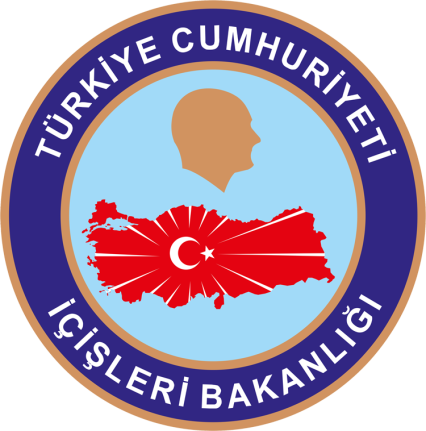 T.C.PASİNLER KAYMAKAMLIĞIHİZMET STANDARTLARI 2017İçindekilerPASİNLER KAYMAKAMLIĞI…………………………………………………………………………………………………………………………………………………………………. 2PASİNLER BELEDİYE BAŞKANLIĞI………………………………………………………………………………………………………………………………………………………… 4PASİNLER İLÇE JANDARMA KOMUTANLIĞI…………………………………………………………………………………………………………………………………………. 3PASİNLER İLÇE EMNİYET MÜDÜRLÜĞÜ………………………………………………………………………………………………………………………………………………. 2İLÇE NÜFUS MÜDÜRLÜĞÜ………………………………………………………………………………………………………………………………………………………………….. 2İLÇE MİLLİ EĞİTİM MÜDÜRLÜĞÜ………………………………………………………………………………………………………………………………………………………… 19İLÇE MAL MÜDÜRLÜĞÜ……………………………………………………………………………………………………………………………………………………………………… 7İLÇE SOSYAL DAYANIŞMA VE YARDIMLAŞMA VAKFI…………………………………………………………………………………………………………………………… 3İLÇE MİLLİ MÜFTÜLÜĞÜ…………..…………………………………………………………………………………………………………………………………………………………. 4İLÇE GIDA TARIM VE HAYVANCILIK  MÜDÜRLÜĞÜ………………………………………………………………………………………………………………………………. 6İLÇE TAPU MÜDÜRLÜĞÜ…………………………………………………………………………………………………………………………………………………………………….. 7İLÇE SOSYAL GÜVENLİK MERKEZ MÜDÜRLÜĞÜ……………………………………………………………………………………………………………………………………. 3ERZURUM İLİ PASİNLER SAĞLIK GURUP BAŞKANLIĞI……………………………………………………………………………………………………………………….....  1PASİNLER KAYMAKAMLIĞIHİZMET STANDARTLARI TABLOSU(İÇİŞLERİ BAKANLIĞINA BAĞLI TÜM KAYMAKAMLIK BİRİMLERİ)Başvuru esnasında yukarıda belirtilen belgelerin dışında belge istenmesi, eksiksiz belge ile başvuru yapılmasına rağmen hizmetin belirtilen sürede tamamlanmaması veya yukarıdaki tabloda bazı hizmetlerin bulunmadığının tespiti durumunda ilk müracaat yerine ya da ikinci müracaat yerine başvurunuz.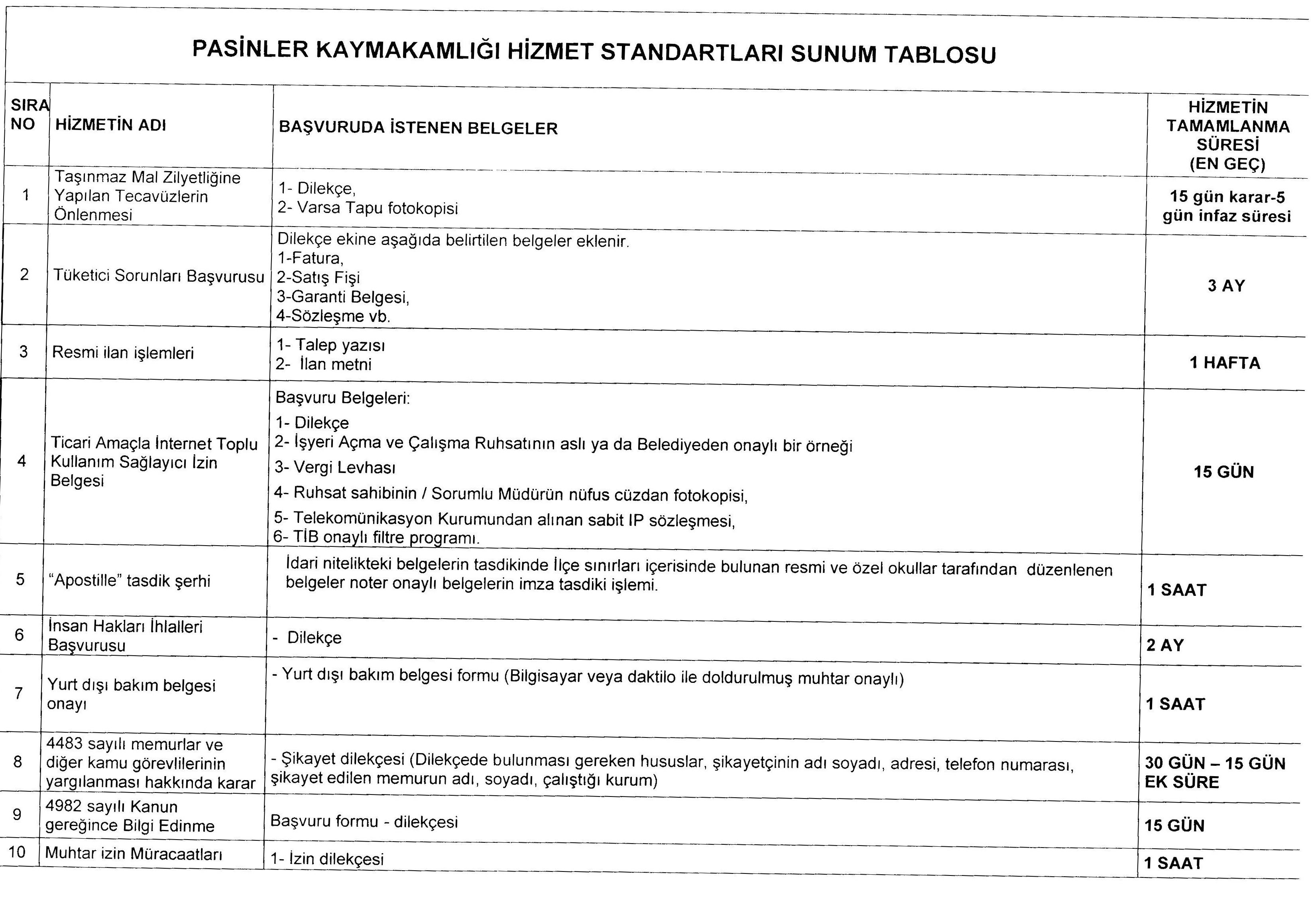 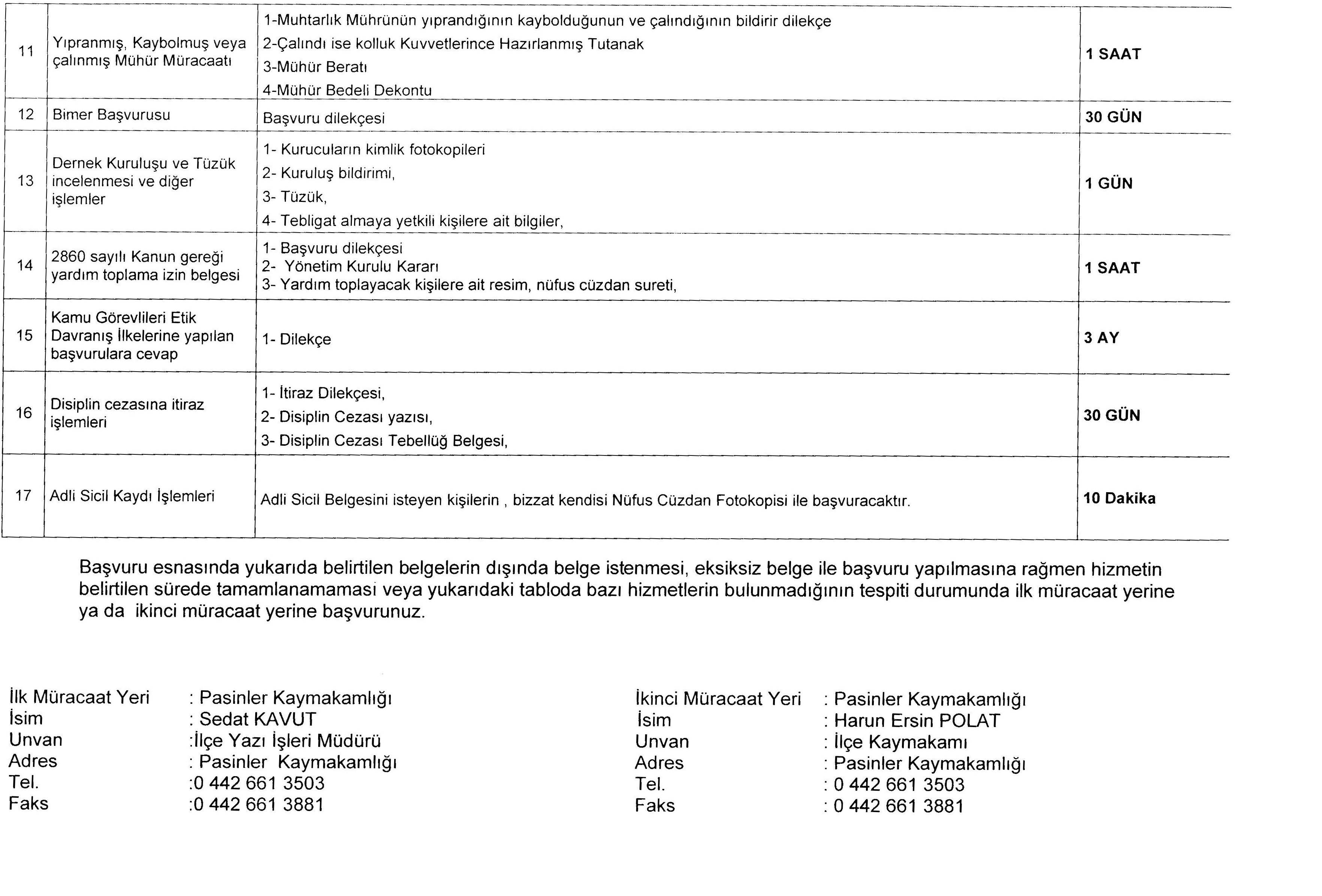 PASİNLER BELEDİYE BAŞKANLIĞIKAMU HİZMETLERİ STANDARTLARI TABLOSUBaşvuru esnasında yukarıda belirtilen belgelerin dışında belge istenmesi, eksiksiz belge ile başvuru yapılmasına rağmen hizmetin belirtilen sürede tamamlanmaması veya yukarıdaki tabloda bazı hizmetlerin bulunmadığının tespiti durumunda ilk müracaat yerine ya da ikinci müracaat yerine başvurunuz.PASİNLER İLÇE JANDARMA KOMUTANLIĞI KAMU HİZMET STANDARTLARI TABLOSU
Başvuru esnasında yukarıda belirtilen belgelerin dışında belge istenmesi, eksiksiz belge ile başvuru yapılmasına rağmen hizmetin belirtilen sürede tamamlanmaması veya yukarıdaki tabloda bazı hizmetlerin bulunmadığının tespiti durumunda ilk müracaat yerine ya da ikinci müracaat yerine başvurunuz.PASİNLER İLÇE NÜFUS MÜDÜRLÜĞÜHİZMET STANDARTLARI TABLOSUBaşvuru esnasında yukarıda belirtilen belgelerin dışında belge istenmesi, eksiksiz belge ile başvuru yapılmasına rağmen hizmetin belirtilen sürede tamamlanmaması veya yukarıdaki tabloda bazı hizmetlerin bulunmadığının tespiti durumunda ilk müracaat yerine ya da ikinci müracaat yerine başvurunuz.PASİNLER İLÇE MİLLİ EĞİTİM MÜDÜRLÜĞÜKAMU HİZMET STANDARTLARI TABLOSUBaşvuru esnasında yukarıda belirtilen belgelerin dışında belge istenmesi, eksiksiz belge ile başvuru yapılmasına rağmen hizmetin belirtilen sürede tamamlanmaması veya yukarıdaki tabloda bazı hizmetlerin bulunmadığının tespiti durumunda ilk müracaat yerine ya da ikinci müracaat yerine başvurunuz.PASİNLER İLÇE MAL MÜDÜRLÜĞÜHİZMET STANDARTLARI TABLOSUBaşvuru esnasında yukarıda belirtilen belgelerin dışında belge istenmesi, eksiksiz belge ile başvuru yapılmasına rağmen hizmetin belirtilen sürede tamamlanmaması veya yukarıdaki tabloda bazı hizmetlerin bulunmadığının tespiti durumunda ilk müracaat yerine ya da ikinci müracaat yerine başvurunuz.SOSYAL YARDIMLAŞMA VE DAYANIŞMA VAKFIHİZMET STANDARTLARI TABLOSUBaşvuru esnasında yukarıda belirtilen belgelerin dışında belge istenmesi, eksiksiz belge ile başvuru yapılmasına rağmen hizmetin belirtilen sürede tamamlanmaması veya yukarıdaki tabloda bazı hizmetlerin bulunmadığının tespiti durumunda ilk müracaat yerine ya da ikinci müracaat yerine başvurunuz.PASİNLER İLÇE MÜFTÜLÜĞÜHİZMET STANDARTLARI TABLOSUBaşvuru esnasında yukarıda belirtilen belgelerin dışında belge istenmesi, eksiksiz belge ile başvuru yapılmasına rağmen hizmetin belirtilen sürede tamamlanmaması veya yukarıdaki tabloda bazı hizmetlerin bulunmadığının tespiti durumunda ilk müracaat yerine ya da ikinci müracaat yerine başvurunuz.PASİNLER İLÇE GIDA TAIRM VE HAYVACILIK MÜDÜRLÜĞÜHİZMET STANDARTLARI TABLOSUBaşvuru esnasında yukarıda belirtilen belgelerin dışında belge istenmesi, eksiksiz belge ile başvuru yapılmasına rağmen hizmetin belirtilen sürede tamamlanmaması veya yukarıdaki tabloda bazı hizmetlerin bulunmadığının tespiti durumunda ilk müracaat yerine ya da ikinci müracaat yerine başvurunuz.PASİNLER İLÇE TAPU MÜDÜRLÜĞÜHİZMET STANDARTLARI TABLOSU(*) Evrakların eksiksiz teslimi, incelenmesini takiben kendinden önce başvuru olması halinde randevu verilmesi için geçen zaman(**) Bir taşınmaza ait işlemin; randevu saati itibariyle hazırlanmaya başlanmasından itibaren geçen zaman(***) İki taşınmaza ait işlemin randevu saati itibariyle hazırlanmaya başlanmasından itibaren geçen zaman(****) Toplu yapı haricindeki binalara ait işlemin randevu saati itibariyle hazırlanmaya başlanmasından itibaren geçen zamanBaşvuru esnasında yukarıda belirtilen belgelerin dışında belge istenmesi, eksiksiz belge ile başvuru yapılmasına rağmen hizmetin belirtilen sürede tamamlanmaması veya yukarıdaki tabloda bazı hizmetlerin bulunmadığının tespiti durumunda ilk müracaat yerine ya da ikinci müracaat yerine başvurunuz.PASİNLER İLÇE SOSYAL GÜVENLİK MERKEZ MÜDÜRLÜĞÜHİZMET STANDARTLARI TABLOSUBaşvuru esnasında yukarıda belirtilen belgelerin dışında belge istenmesi, eksiksiz belge ile başvuru yapılmasına rağmen hizmetin belirtilen sürede tamamlanmaması veya yukarıdaki tabloda bazı hizmetlerin bulunmadığının tespiti durumunda ilk müracaat yerine ya da ikinci müracaat yerine başvurunuz. PASİNLER İLÇE SAĞLIK GURUP BAŞKANLIĞI (TSM)HİZMET STANDARTLARI TAPLOSUBaşvuru esnasında yukarıda belirtilen belgelerin dışında belge istenmesi, eksiksiz belge ile başvuru yapılmasına rağmen hizmetin belirtilen sürede tamamlanmaması veya yukarıdaki tabloda bazı hizmetlerin bulunmadığının tespiti durumunda ilk müracaat yerine ya da ikinci müracaat yerine başvurunuz.SIRA NOVATANDAŞA SUNULAN HİZMETİN ADIBAŞVURUDA İSTENİLEN BELGELERHİZMETİN TAMAMLANMA SÜRESİ (EN GEÇ)1Taşınmaz Mal Zilyetliğine yapılan tecavüzlerin Vali ve Kaymakamlarca Önlenmesi1 -Dilekçe2-Tapu Kaydı15 Gün24483 Sayılı Yasaya göre Memurlar ve Diğer Kamu Görevlilerinin yargılanması hakkında ki Kanun gereğince yapılan başvuruDilekçe30+15 Gün3Tüketici Sorunları Başvurusu1-Dilekçe 2- Fatura 3-Satış Belgesi 4-Sözleşme Vb.6 AY İÇİNDE GÖRÜŞÜLÜR VE KARARA BAĞLANIR. YAPILAN BAŞVURUNUN NİTELİĞİ, BAŞVURU KONUSU, MAL VE HİZMETİN ÖZELLİĞİ GİBİ HUSUSLAR DİKKATE ALINARAK, KARAR SÜRESİ EN FAZLA 6 AY DAHA UZATILABİLİR.4Bilgi Edinme1-Dilekçe15 Gün5Ticari Amaçlı İnternet Toplu Kullanım Sağlayıcı İzin Belgesi için Başvuru1-Dilekçe2-İş yeri açma ve çalıştırma ruhsatı3-Vergi Levhası4-Nüfus Cüzdan Fotokopisi5-TİB onaylı Filtre Programı1 Ay6Bimer BaşvurusuSistem Üzerinden gönderilen Müracaatlar15 Gün7İnsan Haklan İhlalleri BaşvurusuDilekçe15 Gün83071 sayılı Dilekçe Kanunu gereğince başvuruDilekçe30 Gün9Adli Sicil KaydıBelgeyi İsteyen Kişinin T.C. Kimlik Numarası yer alan kimliği,Başvuru anındaİlk Müracaat Yeri:İlçe Yazı İşleri Müdürlüğüİkinci Müracaat Yeri:Pasinler Kaymakamlığıİsim:Sedat KAVUTİsim:Harun Ersin POLATUnvan:Yazı İşleri MüdürüUnvan:KaymakamAdres:Yazı İşleri MüdürlüğüAdres:Pasinler KaymakamlığıTel:0442 661 32 18Tel:0442 661 35 03Faks:0442 661 35 20Faks:0442 661 38 81SIRA NOVATANDAŞA SUNULAN HİZMETİN ADIBAŞVURUDA İSTENİLEN BELGELER HİZMETİN TAMAMLANMA SÜRESİ(ENGEÇ SÜRE)1Yapı Kullanım izin Belgesi1- Toprak Vizesi,2- Temel Vizesi,3- Isı Yalıtım Vizesi4- Kanal Vizesi5. Demir Vizesi6- Emlak Alım Vergisi ilişik Kesme Belgesi7- Cins Değişikliği Yazısı8- 13*18 Ebadında On ve Arka Cephelerden 2'serAdet Fotoğraf,9- Cevre Düzeni Vizesi/Ağaç Ücreti10- Asansör Ruhsatı,(Projede asansör varsa) 11- işgaliye Borcu Olmadığına Dair Yazı, 12 -Kazan TSE Belgesi(merkezi sistem ısıtmalarda)13- Doğalgaz Tesisatlarının EGO'dan Kontrolü,14- SSK'dan ilişiksiz Belgesi,15- Telefon Ankastre Vizesi,16- Ank Bşb.Bld.sinden Numarataj Yazısı,17 -Sığınak Raporu18- İş bitirme Tutanağı19- Harç ve Ücretler20- Mal Sahipleri Taahhütnamesi21- Bşb. Bld. İtfaiye Daire Bşk. Yangın Yönetmeliğine Uygunluk Yazısı22- İskân Dilekçesi5 Gün2Çap1-Aplikasyon Krokisi, 2- Tapu Fotokopisi, 3- Harç Makbuzu2 Gün3Kuşat Ruhsat işleri1- Kimlik Fotokopisi, 2- ÇTV Kaydı,3- Maliye Vergi Levhası Fotokopisi,4-  1 Adet Fotoğraf, 5- Ustalık Belgesi, 6- Kira Kontratı Fotokopisi,7- Esnaf Sicil Ticaret Oda veya Sanayi Oda Kaydı 8- Ticaret Sicil Gazetesi imza Sirküsü, 9- Motor Beyannamesi,(İşyerinde motor çalıştıracaksa) 10- Tapu Fotokopisi veya Yapı Kullanma izin Belgesi11- İtfaiye Raporu,5 Gün4Cenaze, Defin1- Doktor Raporu, 2- Nüfus Kâğıdı, 3- Ölüm Belgesi.2 Gün5Asker ailelerine yapılan yardımlar (4109 sayılı kanun)-----6Nikâh işlemleri1- Nüfus Cüzdanı,2- Nüfus Kayıt Örneği,3- Evlenme Beyannamesi,4- Fotoğraf,5- Sağlık Raporu,6- İzin Belgesi.3 Gün7Yaz spor okulları--8İhale işlemleri10 Gün9Gelir tahsili işlemleri10 Gün10Giderlerin ödenmesi10 Gün11Ölçü ve ayar işleri2 Gün122. ve 3. Sınıf Gayrisıhhî Müesseselerin işyeri Açma ve Çalışma Ruhsatları2 Gün13Canlı Müzik Yayını İzin Belgesi2 Gün14Gıda Sicil Belgesi------İlk Müracaat Yeri:Pasinler Belediye Başkanlığıİkinci Müracaat Yeri:Pasinler Belediye Başkanlığıİsim:İsmail BİTLİSLİİsim:Ünsal SERTOĞLUUnvan:Belediye Başkan Yrd.Unvan:Belediye BaşkanıAdres:Pasinler Belediye BaşkanlığıAdres:Pasinler Belediye BaşkanlığıTel:0442 661 35 01Tel:0442 661 35 01Faks:0442 661 33 61Faks:0442 661 33 61SIRA NOVATANDAŞA SUNULAN HİZMETİN ADIBAŞVURUDA İSTENİLEN BELGELERHİZMETİN TAMAMLANMA SÜRESİ(EN GEÇ)12521 Sayılı Kanun Kapsamında Verilen Yivsiz Tüfek Ruhsatları1. Dilekçe,
2. Sağlık raporu,
3. Nüfus cüzdan fotokopisi,
4. Sabıka kaydı,
5. İkamet belgesi,
6. Fotoğraf,
7. Ruhsat cinsine göre yönetmelikte belirtilen diğer belgeler.İstenilen belgeler tamamlandıktan sonra (7) iş günüDevir alacaklar için, dosya il dışında ise dosyanın gelmesini müteakip)2Geçici olarak geri alınan Sürücü belgesinin İadesiGeçici olarak geri alınan Sürücü belgesinin İadesiNüfus Cüzdanı veya kimlik yerine geçen diğer belgelere ilave olarak,2918 Sayılı Karayolları Trafik Kanunun 48’inci Maddesine İstinaden Alınmış ise;1. Sürücü davranışı geliştirme eğitimi başarı belgesi,2. Psiko-teknik değerlendirme ve psikiyatri uzmanı muayene belgesi.2918 Sayılı Karayolları Trafik Kanunun 118’inci Maddesine İstinaden Alınmış ise; Eğitim belgesi, psikiyatri uzmanından alınacak psiko-teknik değerlendirme belgesi (Geriye doğru (1) yıl içerisinde (100) ceza puanını dolduranların birinci defa eğitime, ikinci defa da psikiyatri uzmanı tarafından psiko-teknik değerlendirme testine tabi tutulması gerekmektedir.2918 Sayılı Karayolları Trafik Kanunun 51/2-b Maddesine İstinaden Alınmış ise;Psikiyatri uzmanından alınacak psiki-teknik değerlendirme belgesi (geriye doğru (1) içerisinde (5) defa hız sınırını %30’dan fazla aşanların, psikiyatri uzmanı tarafından psiko-teknik değerlendirme testine tabi tutulması gerekmektedir.(1) Saat(1) Saat3Trafik Kazası Tespit Tutanağının Verilmesi1. Nüfüs cüzdanı veya kimlik yerine geçen diğer belge 2. Araç tescil belgesi3. Araç trafik belgesi,4. Zorunlu mali sorumluluk sigortası,5. Sürücü Belgesi (24) Saat4Trafikten Men Edilen Aracın İade EdilmesiMuayene süresi Geçen Araçlar;1. Araç Trafik belgesi,2. Araç muayene raporu3. Sürücü Belgesi,4. Zorunlu mali sorumluluk sigortası,Aracın noter satışının alınarak 1 ay içerisinde satın alan adına tescil belgesi çıkarmadığı için trafikten men edilen araçlar;1. Araç tescil belgesi,2. Araç trafik belgesi3. Sürücü belgesi,4. Zorunlu mali sorumluluk sigortası,(1) SaatTrafikten Men Edilen Aracın İade EdilmesiZorunlu Mali Sorumluluk Sigortası Olmayan Araçlar;1. Zorunlu mali sorumluluk belgesi,2. Araç tescil belgesi,3. Araç trafik belgesi4. Sürücü belgesi,2918 Sayılı Karayolları Trafik Kanunun 20/1-a/1, 21,25,26/1, 30/1-a, 30/1-b, 31/1-b, 32, 65/1-b, 65/1-d, 65-1-e, 65/5 ve EK/2 Maddelerine istinaden Trafikten Men Edilen Araçlar;1. Aracın men edilmesini gerektiren eksikliklerin giderilmesi/giderildiğinin belgelenmesi2. Zorunlu mali sorumluluk belgesi,3. Araç tescil belgesi,4. Araç trafik belgesi5. Sürücü belgesi,(1) Saatİlk Müracaat Yeri:İlçe Jandarma Komutanlığıİkinci Müracaat Yeri:Pasinler Kaymakamlığıİsim:Cafer ÖZKANİsim:Harun Ersin POLATUnvan:İlçe Jandarma KomutanıUnvan:KaymakamAdres:Pasinler İlçe Jandarma KomutanlığıAdres:Pasinler Hükümet KonağıTel:0442 661 30 99Tel:0442 661 35 03Faks:0442 661 30 99Faks:0442 661 38 81		PASİNLER İLÇE EMNİYET MÜDÜRLÜĞÜKAMU HİZMET STANDARTLARI TABLOSU		PASİNLER İLÇE EMNİYET MÜDÜRLÜĞÜKAMU HİZMET STANDARTLARI TABLOSU		PASİNLER İLÇE EMNİYET MÜDÜRLÜĞÜKAMU HİZMET STANDARTLARI TABLOSU		PASİNLER İLÇE EMNİYET MÜDÜRLÜĞÜKAMU HİZMET STANDARTLARI TABLOSU		PASİNLER İLÇE EMNİYET MÜDÜRLÜĞÜKAMU HİZMET STANDARTLARI TABLOSU		PASİNLER İLÇE EMNİYET MÜDÜRLÜĞÜKAMU HİZMET STANDARTLARI TABLOSU		PASİNLER İLÇE EMNİYET MÜDÜRLÜĞÜKAMU HİZMET STANDARTLARI TABLOSU		PASİNLER İLÇE EMNİYET MÜDÜRLÜĞÜKAMU HİZMET STANDARTLARI TABLOSU		PASİNLER İLÇE EMNİYET MÜDÜRLÜĞÜKAMU HİZMET STANDARTLARI TABLOSUSIRA NOHİZMETİN ADIHİZMETİN ADIHİZMETİN ADIBAŞVURUDA İSTENEN BELGELERBAŞVURUDA İSTENEN BELGELERBAŞVURUDA İSTENEN BELGELERBAŞVURUDA İSTENEN BELGELERHİZMETİN TAMAMLANMA SÜRESİ (EN GEÇ)1UMUMA MAHSUS PASAPORT BAŞVURUSUUMUMA MAHSUS PASAPORT BAŞVURUSUUMUMA MAHSUS PASAPORT BAŞVURUSU-Nüfus Cüzdanı ve Fotokopisi-2 Adet Biometrik Fotoğraf-İmzalı ve Kaşeli Pasaport Defter Bedeli Dekontu-İmzalı ve Kaşeli Pasaport Yıllık Harç Bedeli Dekontu-Nüfus Cüzdanı ve Fotokopisi-2 Adet Biometrik Fotoğraf-İmzalı ve Kaşeli Pasaport Defter Bedeli Dekontu-İmzalı ve Kaşeli Pasaport Yıllık Harç Bedeli Dekontu-Nüfus Cüzdanı ve Fotokopisi-2 Adet Biometrik Fotoğraf-İmzalı ve Kaşeli Pasaport Defter Bedeli Dekontu-İmzalı ve Kaşeli Pasaport Yıllık Harç Bedeli Dekontu-Nüfus Cüzdanı ve Fotokopisi-2 Adet Biometrik Fotoğraf-İmzalı ve Kaşeli Pasaport Defter Bedeli Dekontu-İmzalı ve Kaşeli Pasaport Yıllık Harç Bedeli Dekontu15 Dakika içinde2YİVSİZ AV TÜFEĞİ RUHSATIYİVSİZ AV TÜFEĞİ RUHSATIYİVSİZ AV TÜFEĞİ RUHSATI-Nüfus Cüzdanı ve Fotokopisi-Üç (3) Adet vesikalık Fotoğraf-Dr. Raporu(Sağlık Ocağı)-Vukuatlı Nüfus Kayıt Örneği-Kaymakamlık Havaleli Dilekçe-Nüfus Cüzdanı ve Fotokopisi-Üç (3) Adet vesikalık Fotoğraf-Dr. Raporu(Sağlık Ocağı)-Vukuatlı Nüfus Kayıt Örneği-Kaymakamlık Havaleli Dilekçe-Nüfus Cüzdanı ve Fotokopisi-Üç (3) Adet vesikalık Fotoğraf-Dr. Raporu(Sağlık Ocağı)-Vukuatlı Nüfus Kayıt Örneği-Kaymakamlık Havaleli Dilekçe-Nüfus Cüzdanı ve Fotokopisi-Üç (3) Adet vesikalık Fotoğraf-Dr. Raporu(Sağlık Ocağı)-Vukuatlı Nüfus Kayıt Örneği-Kaymakamlık Havaleli Dilekçe5 Gün içinde3TABANCA BULUNDURMA RUHSATITABANCA BULUNDURMA RUHSATITABANCA BULUNDURMA RUHSATI-Nüfus Cüzdanı ve Fotokopisi-Dört (4) Adet Vesikalık Fotoğraf-Tam teşekküllü Hastaneden Tabanca Bulundurma Ruhsatı almasına mani bir sağlık durumu olmadığına dair sağlık raporu-Nüfus Müdürlüğünden Vukuatlı Nüfus Kayıt Örneği-Nüfus Müdürlüğünden ikametgah-Adliye’ den Sicil Kaydı-Kaymakamlık Havaleli Dilekçe-Nüfus Cüzdanı ve Fotokopisi-Dört (4) Adet Vesikalık Fotoğraf-Tam teşekküllü Hastaneden Tabanca Bulundurma Ruhsatı almasına mani bir sağlık durumu olmadığına dair sağlık raporu-Nüfus Müdürlüğünden Vukuatlı Nüfus Kayıt Örneği-Nüfus Müdürlüğünden ikametgah-Adliye’ den Sicil Kaydı-Kaymakamlık Havaleli Dilekçe-Nüfus Cüzdanı ve Fotokopisi-Dört (4) Adet Vesikalık Fotoğraf-Tam teşekküllü Hastaneden Tabanca Bulundurma Ruhsatı almasına mani bir sağlık durumu olmadığına dair sağlık raporu-Nüfus Müdürlüğünden Vukuatlı Nüfus Kayıt Örneği-Nüfus Müdürlüğünden ikametgah-Adliye’ den Sicil Kaydı-Kaymakamlık Havaleli Dilekçe-Nüfus Cüzdanı ve Fotokopisi-Dört (4) Adet Vesikalık Fotoğraf-Tam teşekküllü Hastaneden Tabanca Bulundurma Ruhsatı almasına mani bir sağlık durumu olmadığına dair sağlık raporu-Nüfus Müdürlüğünden Vukuatlı Nüfus Kayıt Örneği-Nüfus Müdürlüğünden ikametgah-Adliye’ den Sicil Kaydı-Kaymakamlık Havaleli Dilekçe7 Gün içinde4İHBAR-ŞİKAYETİHBAR-ŞİKAYETİHBAR-ŞİKAYET-Müracaat Tutanağı-İfade tutanağı-Müracaat Tutanağı-İfade tutanağı-Müracaat Tutanağı-İfade tutanağı-Müracaat Tutanağı-İfade tutanağı20 Dakika içinde5KAYIP ŞAHISKAYIP ŞAHISKAYIP ŞAHIS-Müracaat tutanağı-Kimlik Fotokopisi-Fotoğraf-Müracaat tutanağı-Kimlik Fotokopisi-Fotoğraf-Müracaat tutanağı-Kimlik Fotokopisi-Fotoğraf-Müracaat tutanağı-Kimlik Fotokopisi-Fotoğraf20 Dakika içinde6KAYIP EŞYAKAYIP EŞYAKAYIP EŞYA-Müracaat Tutanağı-Kayıp Eşyaya Ait Ruhsat veya Belge Fotokopisi (Varsa)-Müracaat Tutanağı-Kayıp Eşyaya Ait Ruhsat veya Belge Fotokopisi (Varsa)-Müracaat Tutanağı-Kayıp Eşyaya Ait Ruhsat veya Belge Fotokopisi (Varsa)-Müracaat Tutanağı-Kayıp Eşyaya Ait Ruhsat veya Belge Fotokopisi (Varsa)20 Dakika içinde7GÜVENLİK SORUŞTURMASIGÜVENLİK SORUŞTURMASIGÜVENLİK SORUŞTURMASI-Sabıka Kaydı-Fotoğraf-Yerleşim Yeri ve Diğer Adres Bilgileri-Kimlik Fotokopisi-Sabıka Kaydı-Fotoğraf-Yerleşim Yeri ve Diğer Adres Bilgileri-Kimlik Fotokopisi-Sabıka Kaydı-Fotoğraf-Yerleşim Yeri ve Diğer Adres Bilgileri-Kimlik Fotokopisi-Sabıka Kaydı-Fotoğraf-Yerleşim Yeri ve Diğer Adres Bilgileri-Kimlik Fotokopisi15 Gün içinde8ALKOLDEN GERİ ALINAN EHLİYETİN TESLİMİ (1.DEFA)ALKOLDEN GERİ ALINAN EHLİYETİN TESLİMİ (1.DEFA)ALKOLDEN GERİ ALINAN EHLİYETİN TESLİMİ (1.DEFA)-Şahsın Kimlik Fotokopisi ile başvurusu-Sürücü Belge Geri Alma Tutanağı-Vergi dairesinden borcu yoktur yazısı-Şahsın Kimlik Fotokopisi ile başvurusu-Sürücü Belge Geri Alma Tutanağı-Vergi dairesinden borcu yoktur yazısı-Şahsın Kimlik Fotokopisi ile başvurusu-Sürücü Belge Geri Alma Tutanağı-Vergi dairesinden borcu yoktur yazısı-Şahsın Kimlik Fotokopisi ile başvurusu-Sürücü Belge Geri Alma Tutanağı-Vergi dairesinden borcu yoktur yazısı15 Dakika9ALKOLDEN GERİ ALINAN EHLİYETİN TESLİMİ (2.DEFA)ALKOLDEN GERİ ALINAN EHLİYETİN TESLİMİ (2.DEFA)ALKOLDEN GERİ ALINAN EHLİYETİN TESLİMİ (2.DEFA)-Şahsın Kimlik Fotokopisi ile başvurusu-Sürücü Belge Geri Alma Tutanağı-İl Sağlık Müdürlüğünden Eğitim Raporu Aslı-Vergi dairesinden borcu yoktur yazısı-Şahsın Kimlik Fotokopisi ile başvurusu-Sürücü Belge Geri Alma Tutanağı-İl Sağlık Müdürlüğünden Eğitim Raporu Aslı-Vergi dairesinden borcu yoktur yazısı-Şahsın Kimlik Fotokopisi ile başvurusu-Sürücü Belge Geri Alma Tutanağı-İl Sağlık Müdürlüğünden Eğitim Raporu Aslı-Vergi dairesinden borcu yoktur yazısı-Şahsın Kimlik Fotokopisi ile başvurusu-Sürücü Belge Geri Alma Tutanağı-İl Sağlık Müdürlüğünden Eğitim Raporu Aslı-Vergi dairesinden borcu yoktur yazısı15 Dakika10ALKOLDEN GERİ ALINAN EHLİYETİN TESLİMİ (3.DEFA)ALKOLDEN GERİ ALINAN EHLİYETİN TESLİMİ (3.DEFA)ALKOLDEN GERİ ALINAN EHLİYETİN TESLİMİ (3.DEFA)-Şahsın Kimlik Fotokopisi ile başvurusu-Sürücü Belge Geri Alma Tutanağı-Psiko Teknik Eğitim Raporu Aslı-Vergi dairesinden borcu yoktur yazısı-Şahsın Kimlik Fotokopisi ile başvurusu-Sürücü Belge Geri Alma Tutanağı-Psiko Teknik Eğitim Raporu Aslı-Vergi dairesinden borcu yoktur yazısı-Şahsın Kimlik Fotokopisi ile başvurusu-Sürücü Belge Geri Alma Tutanağı-Psiko Teknik Eğitim Raporu Aslı-Vergi dairesinden borcu yoktur yazısı-Şahsın Kimlik Fotokopisi ile başvurusu-Sürücü Belge Geri Alma Tutanağı-Psiko Teknik Eğitim Raporu Aslı-Vergi dairesinden borcu yoktur yazısı15 Dakika11100 CEZA PUANINDAN GERİ ALINAN EHLİYETİN TESLİMİ (1.DEFA)100 CEZA PUANINDAN GERİ ALINAN EHLİYETİN TESLİMİ (1.DEFA)100 CEZA PUANINDAN GERİ ALINAN EHLİYETİN TESLİMİ (1.DEFA)-Şahsın Kimlik Fotokopisi ile başvurusu-Sürücü Belge Geri Alma Tutanağı-Sürücü Kursunca verilen Sürücü Davranışları Geliştirme Eğitimi Aslı-Şahsın Kimlik Fotokopisi ile başvurusu-Sürücü Belge Geri Alma Tutanağı-Sürücü Kursunca verilen Sürücü Davranışları Geliştirme Eğitimi Aslı-Şahsın Kimlik Fotokopisi ile başvurusu-Sürücü Belge Geri Alma Tutanağı-Sürücü Kursunca verilen Sürücü Davranışları Geliştirme Eğitimi Aslı-Şahsın Kimlik Fotokopisi ile başvurusu-Sürücü Belge Geri Alma Tutanağı-Sürücü Kursunca verilen Sürücü Davranışları Geliştirme Eğitimi Aslı15 Dakika12100 CEZA PUANINDAN GERİ ALINAN EHLİYETİN TESLİMİ (2.DEFA)100 CEZA PUANINDAN GERİ ALINAN EHLİYETİN TESLİMİ (2.DEFA)100 CEZA PUANINDAN GERİ ALINAN EHLİYETİN TESLİMİ (2.DEFA)-Şahsın Kimlik Fotokopisi ile başvurusu-Sürücü Belge Geri Alma Tutanağı-Psiko Teknik Eğitim Raporu Aslı-Şahsın Kimlik Fotokopisi ile başvurusu-Sürücü Belge Geri Alma Tutanağı-Psiko Teknik Eğitim Raporu Aslı-Şahsın Kimlik Fotokopisi ile başvurusu-Sürücü Belge Geri Alma Tutanağı-Psiko Teknik Eğitim Raporu Aslı-Şahsın Kimlik Fotokopisi ile başvurusu-Sürücü Belge Geri Alma Tutanağı-Psiko Teknik Eğitim Raporu Aslı15 Dakika13TRAFİKTEN MEN EDİLEN ARACIN TESLİMİTRAFİKTEN MEN EDİLEN ARACIN TESLİMİTRAFİKTEN MEN EDİLEN ARACIN TESLİMİ-Araç Sahibi veya Vekilin Vekalet ile Şahsen Başvurusu-Bağlanma Sebebi ile İlgili Eksikliklerin Giderildiğine Dair İlgili Evraklar-Nüfus Cüzdanı Aslı-Bağlanan Aracın Sınıfına Uygun Ehliyeti Olan Sürücü ve Sürücü Belgesi-Trafikten Men Tutanağı-Araç Sahibi veya Vekilin Vekalet ile Şahsen Başvurusu-Bağlanma Sebebi ile İlgili Eksikliklerin Giderildiğine Dair İlgili Evraklar-Nüfus Cüzdanı Aslı-Bağlanan Aracın Sınıfına Uygun Ehliyeti Olan Sürücü ve Sürücü Belgesi-Trafikten Men Tutanağı-Araç Sahibi veya Vekilin Vekalet ile Şahsen Başvurusu-Bağlanma Sebebi ile İlgili Eksikliklerin Giderildiğine Dair İlgili Evraklar-Nüfus Cüzdanı Aslı-Bağlanan Aracın Sınıfına Uygun Ehliyeti Olan Sürücü ve Sürücü Belgesi-Trafikten Men Tutanağı-Araç Sahibi veya Vekilin Vekalet ile Şahsen Başvurusu-Bağlanma Sebebi ile İlgili Eksikliklerin Giderildiğine Dair İlgili Evraklar-Nüfus Cüzdanı Aslı-Bağlanan Aracın Sınıfına Uygun Ehliyeti Olan Sürücü ve Sürücü Belgesi-Trafikten Men Tutanağı25 Dakika14KAZA RAPORU TASDİKLİ ONAYINI VERMEKAZA RAPORU TASDİKLİ ONAYINI VERMEKAZA RAPORU TASDİKLİ ONAYINI VERME-Kaza Yapan Sürücü veya Araç Sahibinin Şahsen başvurusu-Kaza Yapan Sürücü veya Araç Sahibinin Şahsen başvurusu-Kaza Yapan Sürücü veya Araç Sahibinin Şahsen başvurusu-Kaza Yapan Sürücü veya Araç Sahibinin Şahsen başvurusu10 Dakika15PLAKA DEĞİŞİKLİĞİPLAKA DEĞİŞİKLİĞİPLAKA DEĞİŞİKLİĞİ-Araç sahibi veya  vekilinin vekaletle başvurusu-Zorunlu mali sorumluluk sigortası aslı ve fotokopisi-Eski tescil ve trafik belgesi ile plakalar-Noter satışı ve Geçici belge* Vekaletname ile yapılıyorsa vekaletname aslı ve fotokopisi-Araç sahibi veya  vekilinin vekaletle başvurusu-Zorunlu mali sorumluluk sigortası aslı ve fotokopisi-Eski tescil ve trafik belgesi ile plakalar-Noter satışı ve Geçici belge* Vekaletname ile yapılıyorsa vekaletname aslı ve fotokopisi-Araç sahibi veya  vekilinin vekaletle başvurusu-Zorunlu mali sorumluluk sigortası aslı ve fotokopisi-Eski tescil ve trafik belgesi ile plakalar-Noter satışı ve Geçici belge* Vekaletname ile yapılıyorsa vekaletname aslı ve fotokopisi-Araç sahibi veya  vekilinin vekaletle başvurusu-Zorunlu mali sorumluluk sigortası aslı ve fotokopisi-Eski tescil ve trafik belgesi ile plakalar-Noter satışı ve Geçici belge* Vekaletname ile yapılıyorsa vekaletname aslı ve fotokopisi20 Dakika16REHİN KOYMA İŞLEMLERİREHİN KOYMA İŞLEMLERİREHİN KOYMA İŞLEMLERİ-Araç sahibi veya kanuni temsilcisinin müracaatı-Rehin işlemlerine esas Kurum Yazısı ve Noter Rehin Yazısı, Kimlik-Araç sahibi veya kanuni temsilcisinin müracaatı-Rehin işlemlerine esas Kurum Yazısı ve Noter Rehin Yazısı, Kimlik-Araç sahibi veya kanuni temsilcisinin müracaatı-Rehin işlemlerine esas Kurum Yazısı ve Noter Rehin Yazısı, Kimlik-Araç sahibi veya kanuni temsilcisinin müracaatı-Rehin işlemlerine esas Kurum Yazısı ve Noter Rehin Yazısı, Kimlik20 DakikaBaşvuru esnasında yukarıda belirtilen belgelerin dışında belge istenmesi, eksiksiz belge ile başvuru yapılmasına rağmen hizmetin belirtilen sürede tamamlanmaması veya yukarıdaki tabloda bazı hizmetlerin bulunmadığının tespiti durumunda ilk müracaat yerine ya da ikinci müracaat yerine başvurunuz.Başvuru esnasında yukarıda belirtilen belgelerin dışında belge istenmesi, eksiksiz belge ile başvuru yapılmasına rağmen hizmetin belirtilen sürede tamamlanmaması veya yukarıdaki tabloda bazı hizmetlerin bulunmadığının tespiti durumunda ilk müracaat yerine ya da ikinci müracaat yerine başvurunuz.Başvuru esnasında yukarıda belirtilen belgelerin dışında belge istenmesi, eksiksiz belge ile başvuru yapılmasına rağmen hizmetin belirtilen sürede tamamlanmaması veya yukarıdaki tabloda bazı hizmetlerin bulunmadığının tespiti durumunda ilk müracaat yerine ya da ikinci müracaat yerine başvurunuz.Başvuru esnasında yukarıda belirtilen belgelerin dışında belge istenmesi, eksiksiz belge ile başvuru yapılmasına rağmen hizmetin belirtilen sürede tamamlanmaması veya yukarıdaki tabloda bazı hizmetlerin bulunmadığının tespiti durumunda ilk müracaat yerine ya da ikinci müracaat yerine başvurunuz.Başvuru esnasında yukarıda belirtilen belgelerin dışında belge istenmesi, eksiksiz belge ile başvuru yapılmasına rağmen hizmetin belirtilen sürede tamamlanmaması veya yukarıdaki tabloda bazı hizmetlerin bulunmadığının tespiti durumunda ilk müracaat yerine ya da ikinci müracaat yerine başvurunuz.Başvuru esnasında yukarıda belirtilen belgelerin dışında belge istenmesi, eksiksiz belge ile başvuru yapılmasına rağmen hizmetin belirtilen sürede tamamlanmaması veya yukarıdaki tabloda bazı hizmetlerin bulunmadığının tespiti durumunda ilk müracaat yerine ya da ikinci müracaat yerine başvurunuz.Başvuru esnasında yukarıda belirtilen belgelerin dışında belge istenmesi, eksiksiz belge ile başvuru yapılmasına rağmen hizmetin belirtilen sürede tamamlanmaması veya yukarıdaki tabloda bazı hizmetlerin bulunmadığının tespiti durumunda ilk müracaat yerine ya da ikinci müracaat yerine başvurunuz.Başvuru esnasında yukarıda belirtilen belgelerin dışında belge istenmesi, eksiksiz belge ile başvuru yapılmasına rağmen hizmetin belirtilen sürede tamamlanmaması veya yukarıdaki tabloda bazı hizmetlerin bulunmadığının tespiti durumunda ilk müracaat yerine ya da ikinci müracaat yerine başvurunuz.Başvuru esnasında yukarıda belirtilen belgelerin dışında belge istenmesi, eksiksiz belge ile başvuru yapılmasına rağmen hizmetin belirtilen sürede tamamlanmaması veya yukarıdaki tabloda bazı hizmetlerin bulunmadığının tespiti durumunda ilk müracaat yerine ya da ikinci müracaat yerine başvurunuz.İlk Müracaat Yeriİlk Müracaat Yeri:İlçe Emniyet Müdürlüğüİlçe Emniyet Müdürlüğüİkinci Müracaat Yeri:Pasinler KaymakamlığıPasinler Kaymakamlığıİsimİsim:İbrahim COŞKUNİbrahim COŞKUNİsim:Harun Ersin POLATHarun Ersin POLATUnvanUnvan:İlçe Emniyet Müdürüİlçe Emniyet MüdürüUnvan:KaymakamKaymakamAdresAdres:Pasinler İlçe Emniyet Müd.Pasinler İlçe Emniyet Müd.Adres:Pasinler Hükümet KonağıPasinler Hükümet KonağıTelTel:0442 661 32 180442 661 32 18Tel:0442 661 35 030442 661 35 03FaksFaks:0442 661 35 200442 661 35 20Faks:0442 661 38 810442 661 38 81SIRA NOHİZMETİN ADIBAŞVURUDA İSTENEN BELGELERHİZMETİN TAMAMLANMA SÜRESİ (EN GEÇ)1DoğumSözlü beyanda bulunan anne-babaya ait nüfus cüzdanı, sağlık kurumuna ait resmi belge10 Dakika2Çok dilli doğum BelcesiAlmaya yetkili kişinin beyanı ve nüfus cüzdanı5 Dakika3EvlenmeBelediye Evlendirme Memurluğunca veya Müdürlüğümüzce düzenlenecek Mernis Evlenme Bildirimleri için çiftlere ait Fotoğraflı Nüfus Cüzdanları, evlenecek çiftlerden birinin adres bilgisinin İlçemizde bulunduğunu gösteren Evlenme Ehliyet Belgesi, 8’er adet yeni çekilmiş fotoğraf, sağlık kurum ve kuruluşlarından alınacak sağlık raporu. Evlenecek çiftlerden 17 yaşından gün almış kişiler için anne- baba rızası (İmzası) 16 yaşından gün almışsa mahkeme kararı alınması gerekmektedir.15 Dakika4Çok Dilli Evlenme BelgesiAlmaya yetkili kişinin beyanı ve nüfus cüzdanı5 Dakika5Çok Dilli evlenme Ehliyet BelgesiAlmaya yetkili kişinin beyanı ile beyan sahibine ait nüfus cüzdanı, evlenecek çiftlerden yabancı olan kişiye ait kimlik bilgilerini kapsayan nüfus cüzdan suretinin bulunduğu ^dilekçe^5 Dakika6Evliliği FeshiYetkili mahkemelerce verilmiş ve kesinleşmiş 2 nüsha mahkeme kararı15 Dakika7Evliliğin İptaliYetkili mahkemelerce verilmiş ve kesinleşmiş 2 nüsha mahkeme kararı15 Dakika8BoşanmaYetkili mahkemelerce verilmiş ve kesinleşmiş 2 nüsha mahkeme kararı15 Dakika9Evlat EdinmeYetkili mahkemelerce verilmiş ve kesinleşmiş 2 nüsha mahkeme kararı15 Dakika10TanımaTanıma Senedi noter veya mahkemece yapılmışsa onaylı iki adet tanıma senedi, tanıma senedi Nüfus Müdürlüğümüzce yapılacaksa ilgili kişinin nüfus cüzdanı ve çocuğa ait resmi kurumlardan alınan doğumu gösteren doğum raporu20 Dakika11ÖlümÖlüm olayını bildirmekle yükümlü görevlilerce düzenlenmiş Mernis ölüm Formu’nun onaylı 2 adet nüshasının Müdürlüğümüze bildirilmesi.10 Dakika12İdarece Kayıt DüzeltmeDayanak belgesi varsa kontrolü sonucunda5 Dakika13Vatandaşlık İşi. (Alınma- Çıkma)İlgili işlemleri için başvurular İl Nüfus Müdürlükleri ile Genel Müdürlüğe yapılmaktadır. İlgili kurumlardan gelen belge ve bilgilerin işlenmesi15 Dakika14Çifte Uyruklulukİlgili kurumlarca  gönderilen belgelerin işlenmesi.10 Dakika15Kayıt DüzeltmeYetkili mahkemelerce verilmiş ve kesinleşmiş 2 nüsha mahkeme kararı15 Dakika16Kayıt SilmeYetkili mahkemelerce verilmiş ve kesinleşmiş 2 nüsha mahkeme kararı veya yetkili idarenin vermiş olduğu kararı gösteren belgeler.15 Dakika17Kayıt Taşıma (Nakil)5490 Kanununa göre kayıt taşıma (yer değiştirme)—18Mükerrer Kayıt SilmeYetkili mahkemelerce verilmiş ve kesinleşmiş 2 nüsha mahkeme kararı veya yetkili idarenin vermiş olduğu kararı gösteren belgeler.10 Dakika19Nesep DüzeltmesiYetkili mahkemelerce verilmiş ve kesinleşmiş 2 nüsha mahkeme kararı.15 Dakika20GaiplikYetkili mahkemelerce verilmiş ve kesinleşmiş 2 nüsha mahkeme kararı.15 Dakika21VasiyetNoterlerce düzenlenmiş vasiyeti gösteren bildirim yazısı.10 Dakika22VerasetAlmaya yetkili kişinin beyanı varsa veraset ilamı dava dilekçesi.10 Dakika23Nüfus Cüzdanı Değiştirme18 yaşından gün alanlar resmi olarak reşit oldukları için nüfus cüzdanlarını resmi vekalet yoksa sadece kendileri alabilir. 18 yaşından gün almış fotoğrafı Nüfus müdürlüklerince yapıştırılmış ve mühürlenmişse eski nüfus cüzdanları ile başvurmak, 18 yaşından gün almış eski cüzdanında fotoğraf yok ise veya eski nüfus cüzdanı kayıp ise adresinin bağlı bulunduğu mahalle muhtarlığından alacağı Nüfus Cüzdan Talep Belgesi ile başvurmak.5 Dakika24Uluslar arası Aile CüzdanıEvli çiftlere ait 2’şer adet yeni çekilmiş fotoğrafla bağlı olduğu muhtarlıktan düzenleteceği Uluslar arası Aile Cüzdanı Talep Belgesi veya Nüfus Müdürlüğüne beyanda bulunması.10 Dakika25Adres BildirimiBeyan edilen adrese ait su, elektrik, telefon, doğal gaz sözleşmesi veya faturası, ilgili eve kira kontratı veya tapu kaydı. Ayrıca sözlü beyanlarda kişilerin beyan ettikleri hane Adres Kayıt Sistemi’nde boş işe kişi beyana göre de adrese tescil edilebilir.5 Dakika26Yerleşim Yeri Belgesi (İkametgah)Almaya yetkili kişilerin nüfus cüzdanı veya resmi yazı ile başvurmaları halinde.5 Dakikaİlk Müracaat Yeri:İlçe Nüfus Müdürlüğüİkinci Müracaat Yeri:Pasinler Kaymakamlığıİsim:Ali KARAKAŞİsim:Harun Ersin POLATUnvan:İlçe Nüfus MüdürüUnvan:KaymakamAdres:İlçe Nüfus MüdürlüğüAdres:Pasinler Hükümet KonağıTel:0442 661 39 81Tel:0442 661 35 03Faks:0442 661 31 08Faks:0442 661 38 81SIRA NOHİZMETİN ADIBAŞVURUDA İSTENEN BELGELERHİZMETİN TAMAMLANMA SÜRESİ (EN GEÇ)1İlçemizdeki Okullarda Sinema ve Animasyon Filmlerin Sunulmasıyla İlgili İzin Başvuruların Alınması1-İlçe Milli Eğitim Müdürlüğüne hitaben sinema ve animasyon filmlerin sunum izni için dilekçe (Oyunun oynanacağı okul türünü belirten, adres ve telefon bilgilerini içeren)2-Sinema filmleri ile animasyon filmler için yapımcı firma ile gösterimi yapacak firma arasındaki sözleşmenin bir örneği3-Sinema ve animasyon filmlerini sunacak kişi veya grubun vergi mükellefi olduğuna dair belge (Vergi levhası fotokopisi)4-Sunum yapacak görevlinin adli sicil beyanı5-Sunumu yapılacak sinema ve animasyon filmlerin elektronik ortamda kayıtlı bir örneği (CD/DVD)1 İş Günü2Okullarda Sağlık Taraması İzinleriyle ilgili Başvurular Doğrultusunda Sağlık Taraması İzninin VerilmesiDilekçe6 İş Günüİlçemizdeki Okul/Kurumlarda Yarışmalar (Resim, Şiir, Kompozisyon, Fotoğraf vb.) Yapılmasıyla İlgili İzin Başvuruların Alınması1-İlçe Milli Eğitim Müdürlüğüne hitaben yarışma izin istek dilekçesi (Yarışmanın yapılacağı okul türünün belirtildiği, adres ve telefon yazılı)2-Yarışma Şartnamesi (Yarışmanın yapılacağı tarih,yarışmaya katılacak eserlerin özelliklerinin belirtilmesi, verilecek ödüller, Jüri üyeleri vb.)-4Millî Eğitim Müdürlüğümüze Bağlı Kapanan Okullardan Mezun Olan Öğrencilere Öğrenim Belgesinin (Diploma Örneği/Tasdikname) Verilmesi1-Dilekçe2-Nüfus cüzdanı örneği4 İş Günü5Kantin ve Benzeri Yerlerin İhale Başvurularının Alınması1-Geçici teminat2-Yerleşim yeri belgesi3-Öğrenim belgesi4-Ustalık belgesi (aslı)5-Nüfus cüzdanı örneği veya Nüfus cüzdanın arkalı önlü fotokopisi6-Cumhuriyet savcılığından alınmış sabıka kaydı (aslı)7-Kantinciler odasından alınacak üzerine kayıtlı kantin olmadığına dair belge ile ihaleden men yasağı olmadığına dair belge8- İstekli tarafından imzalanmış şartname9-Teklif mektubu1 İş Günü6Öğretmenliğe ilk Atama Başvuru Evraklarının Alınarak Başvuruların Onaylanması1-Elektronik başvuru formu2-Lisans diploması veya mezuniyet belgesinin aslı veya kurumunca onaylı örneği (Öğrenim bilgileri elektronik başvuru formuna otomatik olarak yansımayan adaylardan)3-Ortaöğretim alan öğretmenliği tezsiz yüksek lisans veya pedagojik formasyon belgesi4-Diploma denklik belgesi (Yurtdışı okullarından mezun olanlardan)5-Felsefe bölümü mezunlarından; 16 kredi sosyoloji, 16 kredi psikoloji dersi aldığına, Sosyoloji bölümü mezunlarından ise 8 kredi mantık, 16 kredi felsefe, 16 kredi psikoloji dersi aldığına dair belge (Bu belge pedagojik formasyon belgesi yerine kullanılamaz.)6-Beden Eğitimi ve Spor Yüksekokullarından mezun olanlardan programa kayıt tarihini gösteren belge (Mezuniyet belgesinde kayıt tarihi yazılı olanlardan ayrıca belge istenmeyecektir)7-Askerlik durum beyanı ile bakaya kalanlardan “Kovuşturmaya yer olmadığına dair” mahkeme kararı1 İş Günü7Ek Ders Ücreti Karşılığı Öğretmen Görevlendirme Başvurularının Alınması1-Dilekçe2-Mezuniyet belgesi fotokopisi3-Nüfus Cüzdanı Örneği1 İş Günü8Dilekçe Hakkı Kapsamında Yapılan Başvuruların AlınmasıDilekçe/e-Posta1 İş Günü9Bilgi Edinme Hakkı Kapsamında Yapılan Başvuruların CevaplandırılmasıDilekçe15 İş Günü10Özel Öğretim Kurumlarının Açılmasıyla İlgili Başvurular Doğrultusunda Bakanlıkça Düzenlenen "İşyeri Açma ve Çalışma Ruhsatının Başvuru Sahibine Verilmesi1-Form dilekçe (Millî Eğitim Bakanlığı Özel Öğretim Kurumlan Yönetmeliği Ek-1)2-Kurucu veya kurucu temsilcisine ait adli sicil beyanı3-Kurucu tüzel kişilik ise; kuruluş amaçları içinde özel öğretim kurumu işletmeciliği yapılacağına ilişkin ifadenin de yer aldığı ve tüzel kişiliğin niteliğine göre Türkiye Ticaret Sicili Gazetesi'nde yayımlanmış ana sözleşme, tüzük ya da vakıf senedi4-Kurucu tüzel kişilik ise; kurucu temsilcisinin kurumu açma, kapatma, devir ve benzeri işlemleri yürütme yetkisine sahip olduğunun belirlendiği yönetim kurulu kararı5-Binanın kurum açılacak kat veya katları için ayrı ayrı ve okul olarak kullanılacak binaların ayrıca bahçeleri için de üç adet 35x50 cm veya A3 ebadında çizilmiş yerleşim planı6-Resmi benzeri okulların  tabi olduğu yönetmeliği uygulamak isteyen okulların kurucusunun yazılı beyanı, resmi benzeri okulların tabi oldukları yönetmeliklerden farklı uygulama yapmak isteyen okullar için Bakanlıkça onaylanmak üzere hazırlanan üç nüsha kurum yönetmeliği taslağı ve CD'si veya kurucunun daha önce açılış izni almış başka bir okulu için Bakanlıkça onaylanmış kurum yönetmeliğini uygulayacağına ilişkin yazılı beyanı7-Kurum binası kurucuya ait ise tapu senedi; kurum binası kiralık ise okullarda öğretim süresi kadar, diğer kurumlarda da en az bir yıllık kira sözleşmesinin aslı8-Yönetici çalışma izin teklifi9-Kurum öğretime başlamadan önce nitelikleri de belirtilen gerekli tüm personele ilişkin çalışma izin tekliflerinin yapılacağına dair kurucu veya kurucu temsilcisinin yazılı beyanı10-Kurum açılacak binanın sağlam ve dayanıklı olduğuna ilişkin; çevre ve şehircilik il müdürlükleri, yapının proje müellifleri ya da yetkili serbest proje büroları veya Üniversitelerin ilgili bölümlerince düzenlenen teknik rapor23 İş Günü11Özel Öğretim Kurumlarının Bina Nakil Başvuruları Doğrultusunda Bakanlıkça Düzenlenen "İşyeri Açma ve Çalışma Ruhsatı'nın Kurum Müdürlüğüne Gönderilmesi1-Kurucu veya kurucu temsilcisinin konuya ilişkin ayrıntılı dilekçesi2-Binanın kurum açılacak kat veya katları için ayrı ayrı ve okul olarak kullanılacak binaların ayrıca bahçeleri için de üç adet 35x50 cm veya A3 ebadında çizilmiş yerleşim planı3-Mevcut binada bulunan araç ve gereci yeni binaya taşıyacağına ve eksik araç ve gereci tamamlayacağına ilişkin kurucu veya kurucu temsilcisine ait yazılı beyan4-Kurum açılacak binanın sağlam ve dayanıklı olduğuna ilişkin; çevre ve şehircilik il müdürlükleri, yapının proje müellifleri ya da yetkili serbest proje büroları veya üniversitelerin ilgili bölümlerince düzenlenen teknik rapor5-İl sağlık müdürlüğünce düzenlenecek, binanın ve çevresinin sağlık yönünden uygun olduğuna ilişkin rapor6-itfaiye müdürlüğünce düzenlenecek, binada yangına karşı ilgili mevzuata göre gerekli önlemlerin alındığına ilişkin rapor8 İş Günü12Özel Öğretim Kurumlarının Devredilmesiyle İlgili Başvurular Doğrultusunda Bakanlıkça Düzenlenen "işyeri Açma ve Çalışma Ruhsatının Kurum Müdürlüğüne1-Kurumu devir alan kurucu veya kurucu temsilcisine ait dilekçe2-Kurumun borç ve alacaklarının vadesi gelmemiş olanlar da dahil olmak üzere, kurumu devralan veya devredilen gerçek kişi veya tüzel kişilik tarafından üstlenildiğini gösterir noterlikçe düzenlenen devir senedi3-Yeni kurucu veya kurucu temsilcisine ait adli sicil kaydının bulunmadığına dair yazılı beyan4-Kurum binası kurucuya ait ise tapu senedinin millî eğitim müdürlüğünce onaylı örneği; kurum binası kiralık ise okullarda öğretim süresi kadar, diğer kurumlarda da en az bir yıllık kira sözleşmesinin aslı veya millî eğitim müdürlüğünce onaylı örneği5-Kurucu tüzel kişilik ise; kuruluş amaçları içinde özel öğretim kurumu işletmeciliği yapılacağına ilişkin ifadenin de yer aldığı ve tüzel kişiliğin niteliğine göre Türkiye Ticaret Sicili Gazetesi’nde yayımlanmış ana sözleşme,İ İş Günü6-Kurucu tüzel kişilik ise; kurucu temsilcisinin kurumu açma, kapatma, devir ve benzeri işlemleri yürütme yetkisine sahip olduğunun belirlendiği yönetim kurulu kararıEğitim personeli ile diğer personelin görevlendirme teklifleri ve yenilenen iş sözleşmeleri13Özel Öğretim Kurumlarının İsim Değişikliği Başvuruları Doğrultusunda Bakanlıkça Düzenlenen "İşyeri Açma ve Çalışma Ruhsatı"nın Kurum Müdürlüğüne Gönderilmesi1-Kurucu veya kurucu temsilcisinin dilekçesi2-Kurucu tüzel kişilik ise; yönetim kurulu kararı3-Marka isim kullanılacaksa marka tescil belgesi ile isim hakkı sözleşmesi8 İş Günü14Özel Öğretim Kurumlarının Yerleşim Planı ve Kontenjan Değişikliğiyle İlgili Başvurular Doğrultusunda Bakanlıkça Düzenlenen "İşyeri Açma ve Çalışma Ruhsatı"nın Kurum Müdürlüğüne Gönderilmesi1-Yapılacak değişiklikleri gösterir ayrıntılı kurucu veya kurucu temsilcisi dilekçesi2-Kurumun son yerleşimini gösteren üç adet yerleşim planı (35x50 cm veya A3 ebadında)3-Bir adet eski yerleşim planı4-Kat veya daire ilave edilecekse okullarda öğretim süresi kadar kira sözleşmesi veya tapu örneği (aslı ya da tasdikli örneği)5-Kurum açılacak binanın sağlam ve dayanıklı olduğuna ilişkin; çevre ve şehircilik il müdürlükleri, yapının proje müellifleri ya da yetkili serbest proje büroları veya üniversitelerin ilgili bölümlerince düzenlenen teknik rapor6-İl sağlık müdürlüğünce düzenlenecek, binanın ve çevresinin sağlık yönünden uygun olduğuna ilişkin rapor7-İtfaiye müdürlüğünce düzenlenecek, binada yangına karşı ilgili mevzuata göre gerekli önlemlerin alındığına ilişkin rapor13 İş Günü15Özel Öğretim Kurumlarının Kurum Dönüşüm Başvuruları Doğrultusunda Bakanlıkça Düzenlenen İş yeri açma ve Çalışma Ruhsatının Kurum Müdürlüğüne Gönderilmesi1-Kurucu veya kurucu temsilcisinin kurumunu dönüştürmesine ilişkin yazısı2-Form dilekçe (Millî Eğitim Bakanlığı Özel Öğretim Kurumlan Yönetmeliği Ek-1)3-Kurumda öğrenci/kursiyer kaydı olmadığına dair beyan4-Yönetici ve eğitim personelinin istifa dilekçeleri5-Binanın kurum açılacak kat veya katları için ayrı ayrı ve okul olarak kullanılacak binaların ayrıca bahçeleri için de üç adet 35x50 cm veya A3 ebadında çizilmiş yerleşim planı6-Uygulanacak programın Talim ve Terbiye Kurulu Kararı tarih ve sayısı7-Yönetici çalışma izin teklifi8-Kurum öğretime başlamadan önce nitelikleri de belirtilen gerekli tüm personele ilişkin çalışma izin tekliflerininYapılacağına dair kurucu veya kurucu temsilcisinin yazılı beyanı9-Kurum binası kurucuya ait ise tapu senedi; kurum binası kiralık ise okullarda öğretim süresi kadar, diğer kurumlarda da en az bir yıllık kira sözleşmesinin aslı10-Denizcilik, havacılık kursu gibi özellik arz eden özel öğretim kurumlan için ilgili bakanlıkların uygun görüşü 11 -Sağlık meslek lisesi açacakların, okulun açılacağı ildeki hastanede öğrencilerinin eğitim göreceği alanaUygun stajlarını yapacaklarına ilişkin hastane yönetimi ile yapılan protokol12-Kurum açılacak binanın sağlam ve dayanıklı olduğuna ilişkin; çevre ve şehircilik il müdürlükleri,yapının proje müellifleri ya da yetkili serbest proje büroları veya üniversitelerin ilgili bölümlerince düzenlenen teknik rapor13-İI sağlık müdürlüğünce düzenlenecek, binanın ve çevresinin sağlık yönünden uygun olduğuna ilişkin raporİtfaiye müdürlüğünce düzenlenecek, binada yangına karşı ilgili mevzuata göre gerekli önlemlerin alındığına ilişkin rapor18 İş Günü16Özel Öğretim Kurumlarının Kurucu Temsilcisi Değişikliğiyle İlgili Başvurular Doğrultusunda ve Bakanlıkça Düzenlenen "İşyeri Açma ve Çalışma Ruhsatının Kurum Müdürlüğüne Gönderilmesi1-Kurucu temsilcisi değişikliği isteğine ilişkin yazısı2-Kurucu temsilcisinin kurumu açma, kapatma, devir ve benzeri işlemleri yürütme yetkisine sahip olduğunun belirlendiği yönetim kurulu kararı3-Yeni kurucu temsilcisine ait adli sicil kaydının bulunmadığına dair yazılı beyan8 İş Günü17Özel Öğretim Kurumlarının Kurucu veya Kurucu Temsilcisi Teklifiyle Kapatılmasına İlişkin Başvurular Doğrultusunda Bakanlıktan Alınan Kapatma Yazısının Kurum Müdürlüğüne Gönderilmesi1-Kurucu veya kurucu temsilcisinin dilekçesi2-Eğitim personeli ve diğer personel ile öğrencilere en az üç ay öncesinden yazılan duyuru yazısı3-Yönetici ve eğitim personelinin istifa dilekçeleri13 İş GünüÖzel Öğretim Kurumlarında Program İlaveleriyle ilgili Başvurular Doğrultusunda Bakanlıkça Düzenlenen "İşyeri Açma ve Çalışma Ruhsatının Kurum Müdürlüğüne Gönderilmesi1-Kurucu veya kurucu temsilcisinin dilekçesi2-Kurumun son yerleşimini gösteren üç adet yerleşim planı (35x50 cm veya A3 ebadında)3-İlave edilecek programın onaylandığı Talim ve Terbiye Kurulu Kararı'nın tarihi ve sayısı4-Programa ait araç-gereç listesi5-Görevlendirilecek eğitim personeline ilişkin çalışma izin tekliflerinin yapılacağına dair kurucunun yazılı beyanı8 İş Günü18Özel Öğretim Kurumlarında Görevlendirilecek Yönetici Teklifleriyle İlgili Başvurular Doğrultusunda İl Millî Eğitim Müdürlüğünce Düzenlenen "Çalışma İzin Onayının Kurum Müdürlüğüne Gönderilmesi1-Kurucu veya kurucu temsilcisinin dilekçesi2-Yöneticiyle yapılan iş sözleşmesi3-Yöneticiye ait adli sicil beyanı4-Yöneticiye ait diploma veya diploma yerine geçen belgenin aslı ve fotokopisi5-Daha önce özel öğretim kurumunda görev yapmış ise ayrılma onayıNot: Özel okul ve özel eğitim okullarında görevlendirilecek yöneticilerin en az iki yıl asıl görevli olarak öğretmenlik yaptığını gösterir hizmet cetveli ya da belgeleri8 Gün19Özel Okul ve Özel Eğitim Okullarının Teşvikten Yararlanma İstekleriyle İlgili Başvuruların İl Millî Eğitim Müdürlüğüne Gönderilmesi1-Yatırımcıyı temsil ve ilzama yetkili kişi veya kişilerce imzalı müracaat dilekçesi2-Yatırımlarda Devlet Yardımları ve Yatırımları Teşviki Hakkında Kararın Uygulanmasına İlişkin Tebliğ ekinde yer alan Yatırım Bilgi Formu (06 Mayıs 1998 tarihli ve 23334 sayılı Resmî Gazete'de yayımlanan)3-Talep sahibi tüzel kişilik ise, özel öğretim kurumu açılacağına dair hüküm ihtiva eden Türkiye Ticaret Sicili Gazetesi'nde yayımlanmış veya noterlikçe onaylanmış, tüzük, vakıf senedi veya ana sözleşme4-Kurucu temsilcisi seçimine ilişkin tüzel kişiliğin (şirket, vakıf, vb.) yönetim kurulu kararının ilgili sayfasının noter tasdikli örneği (Kurucu temsilcisi 5580 sayılı Özel Öğretim Kurumlan Kanunu hükümleri gereği bir kişi olacak ve kurumu Bakanlığımıza ve diğer kurum kuruluşlara karşı temsile yetkili olacaktır.)5-Kurucu temsilcisinin nüfus cüzdanı sureti ve noter onaylı imza sirküleri6-Taahhütname (Yatırımlarda Devlet Yardımları Hakkında Kararın Uygulanmasına İlişkin Tebliğ 2012/1 EK-1)7-Okulun yapılacak olduğu İl Valiliğinin yatırımcının "Teşvik den faydalanarak özel okul yatırımı yapmasında sakınca bulunmadığına" dair uygun görüş yazısı (Bu yazı doğrudan ilgili İl Valiliği'nden alınabileceği gibi, başvuru sonunda Özel Öğretim Kurumlan Genel Müdürlüğü’nce de ilgili Valilikten istenebilmektedir.)8-Çevre ve Orman Bakanlığından alınacak "Çevresel Etki Değerlendirmesi Olumlu" kararı veya "Çevresel Etki Değerlendirmesi Gerekli Değildir" kararı3 Gün20Özel Öğretim Kurumlarının Kültürel, Bilgi, Beceri, Proje vb. Yarışmalarla İlgili İzin Başvuruları Doğrultusunda İl Millî Eğitim Müdürlüğünden  Alınan Onayın Kurum Müdürlüğüne Gönderilmesi1-Kurum müdürlüğünün yazısı2-Yarışma şartnamesi8 Gün21Özel Motorlu Taşıt Sürücüleri Kurslarında Grup-Dönem Açılmasıyla İlgili Listelerin Onaylanarak Kurum Müdürlüğüne Gönderilmesi1-Kurs müdürlüğünün yazısı2-Eğitime başlayacak adayların sertifika sınıflarına göre hazırlanmış isim listeleri3-Teorik ve direksiyon derslerini gösterir eğitim planları3 İş Günü22Özel Motorlu Taşıt Sürücüleri Kurslarında Kaybedilen Sertifikaların YenilenmesiKurs müdürlüğünün yazısı veya kapanan sürücü kurslarından alınan sertifikalar için sertifika sahibinin dilekçesi3 İş Günü23Özel Öğretim Kurumlarında Görevlendirilecek Eğitim Personeliyle İlgili Başvurular Doğrultusunda Düzenlenen "Çalışma İzin Onayı"nın Kurum Müdürlüğüne Gönderilmesi1-Kurumun istek yazısı2-Eğitim personeliyle yapılan iş sözleşmesi3-Eğitim personeline ait adli sicil beyanı4-Eğitim personelinin diploma veya diploma yerine geçen belgenin aslı ve fotokopisi5-Öğretmen olarak görevlendirileceklerden, ortaöğretim alan öğretmenliği tezsiz yüksek lisans ya da pedagojik formasyon programı başarı belgesinin aslı veya kurumca onaylı sureti5-Daha önce resmi veya özel öğretim kurumlarında eğitim personeli olarak çalışmış olanlardan en son görev yerinden ayrılışını gösterir belge6-ilk defa görev alacaklar hariç, hizmet sınıfında daha önce yaptığı görevleri gösterir hizmet belgesi7-Çalışmakta olduğu kurumca verilecek, girdiği ders saati sayısını da gösterir muvafakat belgesiNot: Daha önce aynı ilde başka bir özel öğretim kurumunda aynı alanda çalışmış olanlardan 3, 4 ve 6 ncı maddelerdeki belgeler istenmez.4 İş Günü24Özel Öğretim Kurumlarında Görevlendirilecek Ders Saat Ücretli Eğitim Personeliyle İlgili Başvurular Doğrultusunda Düzenlenen "Çalışma İzin Onayının Kurum Müdürlüğüne Gönderilmesi1-Kurumun istek yazısı2-Eğitim personeliyle yapılan iş sözleşmesiEğitim personelinin adli sicil beyanıEğitim personelinin diploma veya diploma yerine geçen belgenin aslı ve fotokopisiÖğretmen olarak görevlendirileceklerden, ortaöğretim alan öğretmenliği tezsiz yüksek lisans ya da pedagojik formasyon programı başarı belgesinin aslı veya kurumca onaylı suretiSertifikanın aslıÇalışmakta olduğu kurumca verilecek, girdiği ders saati sayısını da gösterir muvafakat belgesiNot: 1-Resmi veya özel öğretim kurumunda görevli olup kurumlarda ek ders saati ücretli olarak görev almak isteyen eğitim personelinden 2, 3, 4 ve 5 inci maddelerde belirtilen belgeler istenmez.2-Resmi veya özel öğretim kurumunda görevli olup alanı dışında sertifikaya dayalı ders saat ücretli olarak görev almak isteyen eğitim personelinden 2, 3 ve 4 üncü maddelerde belirtilen belgeler istenmez.4 İş Günü25Özel Öğretim Kurumlarında Görevli Eğitim Personelinin Görevden Ayrılma Başvuruları Doğrultusunda Görevden Ayrılma Onayının Kurum Müdürlüğüne Gönderilmesi1-Kurum müdürlüğünün yazısı2-Eğitim personelinin istifa dilekçesi4 İş Günü26Özel Öğrenci Yurtlarının Açılmasıyla İlgili Başvurular Doğrultusunda İl Millî Eğitim Müdürlüğünce Düzenlenen "Yurt Açma İzin Belgesi"nin Başvuru Sahibine Verilmesi1-Müracaat dilekçesi2-a) Kurucu özel hukuk tüzel kişisi ise;3-Yurt açmaya ilişkin hükmün bulunduğu Ticaret Sicil Gazetesi,Şirket Ana Sözleşmesi .Tüzük veya Kuruluş Senedi Örneği4-Kurucu temsilcisinin kurum açma,kapama,devri v.b.işlemleri yürütme yetkisine sahip olduğunun belirlendiği şirket/dernek/vakıf yönetim kurulu kararı örneğib) Kurucu gerçek kişi ise;5-T.C. Kimlik Numarası6-Taksirli suçlar hariç olmak üzere ağır hapis veya bir yıldan fazla hapis veyahut affa uğramış olsalar bile Devletin şahsiyetine karşı işlenen suçlar ile rüşvet, zimmet, irtikap, hırsızlık, dolandırıcılık, sahtecilik, inancı kötüye kullanma, ırza yönelik suç, dolanlı iflas gibi yüz kızartıcı veya şeref ve haysiyet kırıcı suçtan veya istimal ve istihlak kaçakçılığı hariç olmak üzere kaçakçılık, resmi ihale ve alım satımlara fesat karıştırma ve Devlet sırlarını açığa vurma suçlarından dolayı hükümlü bulunmadığına dair adli sicil beyanı7-Yurdun faaliyet göstereceği bina kurucuya ait ise malik olduğuna dair beyan8-Binanın kiralık olması halinde en az bir yıllık kiracı olduğuna dair beyan9-Kurucu, bina üzerinde intifa hakkına sahip ise intifa hakkına sahip olduğuna dair beyan8-Tapu sicilinde mesken olarak kayıtlı bir ana gayrimenkulün bağımsız bölümlerinde yurt açılacak ise 634 sayılı Kat Mülkiyeti Kanunu'na göre kat malikleri kurulu tarafından yurt açılabilmesi için oy birliğiyle verilen kararın bir örneği veya her bir kat malikinden veyahut vekillerinden ayrı ayrı alınan muvafakat belgesi9-Yapı kullanma izin belgesinde kullanım amacı yurt olan binalar haricindeki binalar için, depreme ilişkin mevzuata uygun olduğuna dair belge35 Gün27Özel Öğrenci Yurtlarının Devredilmesiyle İlgili Başvurular Doğrultusunda İl Millî Eğitim Müdürlüğünce Düzenlenen "Yurt Açma İzin Belgesi"nin Yurt Müdürlüğüne Gönderilmesi1-Kurucu veya kurucu temsilcisine ait dilekçe veya teklif yazısı2-Noter tarafından düzenlenen devir senedi veya gayrimenkul satış vaadi sözleşmesi3-Yeni Kurucu veya kurucu temsilcisine ait adli sicil beyanı4-Binanın kiralık olması halinde en az bir yıllık kiracı olduğuna dair beyan5-Yeni kurucu tüzel kişi ise; kuruluş amaçları içinde yurt işletmeciliği yapılacağına ilişkin ifadenin yer aldığı ve tüzel kişinin niteliğine göre Türkiye Ticaret Sicil Gazetesi'nde yayımlanmış ana sözleşme, tüzük ya da vakıf senedinin örneği6-Yeni kurucu temsilcisi seçilecek kişinin kurum açma, kapatma, devir ve benzeri işlemleri yürütme yetkisine sahip olduğunun belirlendiği şirket/dernek/vakıf yönetim kurulu kararı7-Yeni kurucu veya kurucu temsilcinin diploma/geçici mezuniyet belgesi fotokopisi8-Yeni kurucu veya kurucu temsilcisine ait T.C. Kimlik Numarası beyanı9-Yeni kurucu veya kurucu temsilcisine ait ikametgah beyanı35 Gün28Özel Öğrenci Yurtlarının Statü Değişikliğiyle İlgili Başvurular Doğrultusunda il Millî Eğitim Müdürlüğünce Düzenlenen "Yurt Açma İzin Belgesi"nin Yurt Müdürlüğüne Gönderilmesi1-Kurumun teklif yazısı2-Kurucu özel hukuk tüzel kişisi ise; kurumun değişecek durumunun belirtildiği yönetim kurulu kararı3-Kurucu veya kurucu temsilcisine ait T.C. Kimlik Numarası4-Kurucu veya kurucu temsilcisine ait ikametgah beyanı5-Kurucu veya kurucu temsilcisine ait diploma/geçici mezuniyet belgesi fotokopisi6Kurumun son yerleşimini gösteren üç adet yerleşim planı (35x50 cm veya A3 ebadında)35 Gün29Özel öğrenci Yurtlarının Kurucu veya Kurucu Temsilcisi Değişikliğiyle İlgili Başvurular Doğrultusunda İl Millî Eğitim Müdürlüğünce Düzenlenen "Yurt Açma İzin Belgesi"nin Yurt Müdürlüğüne Gönderilmesi1- Kurucu veya kurucu temsilcisi değişikliğine ilişkin eski kurucu veya kurucu temsilcisinin dilekçesi Yeni kurucu veya kurucu temsilcisine ait dilekçe2-Yeni kurucu veya kurucu temsilcisine ait T.C. Kimlik Numarası3-Yeni kurucu veya kurucu temsilcisine ait kurum açma, kapatma, devir ve benzeri işlemleri yürütme yetkisine sahip olduğunun belirlendiği şirket/dernek/vakıf yönetim kurulu kararı4-Yeni kurucu veya kurucu temsilcisine ait adli sicil beyanı5-Yeni kurucu veya kurucu temsilcisine ait diploma/geçici mezuniyet belgesi fotokopisi6-Yeni kurucu veya kurucu temsilcisine ait İkametgah beyanı15 Gün30Özel Öğrenci Yurtlarının İsim Değişikliğiyle İlgili Başvurular Doğrultusunda il Millî Eğitim Müdürlüğünce Düzenlenen "Yurt Açma İzin Belgesi"nin Yurt Müdürlüğüne Gönderilmesi1-Kurucu veya kurucu temsilcisine ait imzalı kurum teklif yazısı2-Kurucu özel hukuk tüzel kişisi ise; şirket/dernek/vakıf yönetim kurulu kararı ile değişecek yurt isminin tayin edilmesi3-Marka isim kullanılacaksa marka tescil belgesi ile isim hakkı sözleşmesi20 Gün31Özel Öğrenci Yurtlarının Yerleşim Planı ve Kontenjan Değişikliğiyle ilgili Başvurular Doğrultusunda il Millî Eğitim Müdürlüğünce Düzenlenen "Yurt Açma İzin Belgesi"nin Yurt Müdürlüğüne Gönderilmesi1-Kurucu veya kurucu temsilcisi yerleşim planı değişikliğine ilişkin ayrıntılı teklif yazısı (Katlarda yapılan değişiklikler maddeler halinde belirtilecek)2--Kurumun son yerleşimini gösteren üç adet yerleşim planı (35x50 cm veya A3 ebadında)3-Bir adet eski yerleşim planı4-Kurucu veya kurucu temsilcisine ait dilekçe veya teklif yazısı5-Yurdun faaliyet göstereceği bina kurucuya ait ise malik olduğuna dair beyan6-Binanın kiralık olması halinde en az bir yıllık kiracı olduğuna dair beyan7-Kurucu bina üzerinde intifa hakkına sahip ise intifa hakkına sahip olduğuna dair beyan8-Tapu sicilinde mesken olarak kayıtlı bir ana menkulün bağımsız bölümlerinde yurt açılacak ise 634 sayılı Kat35 Gün32Özel Öğrenci Yurtlarının Bina Nakilleriyle İlgili Başvurular Doğrultusunda İl Millî Eğitim Müdürlüğünce Düzenlenen "Yurt Açma izin Belgesi"nin Yurt Müdürlüğüne GönderilmesiMülkiyeti Kanununa göre kat malikleri kurulu tarafından yurt açılabilmesi için oy birliğiyle verilen kararın bir örneği veya her bir kat malikinden veyahut vekillerinden ayrı ayrı alınan muvafakat belgesi1-Yapı kullanma izin belgesinde kullanım amacı yurt olan binalar haricindeki binalar için, depreme ilişkin mevzuata uygun olduğuna dair belge2-Binanın sağlığı olumsuz yönde etkileyen endüstriyel kuruluşlardan uzak olduğunu belirten yetkili kuruluştan (İl Halk Sağlığı Müdürlüğü) alınan belge3-Yetkili kuruluştan (yapı denetim firmalarından) alınan, binanın depreme dayanıklılığını gösteren belge (denetçi belgeleri ile birlikte)4-Binanın her katı için ayrı ayrı düzenlenmiş üç adet yerleşim planı (35x50 cm veya A3 ebadında)5-Yetkili kuruluştan (Belediyelerden) alınan yapı kullanma izni belgesi6-Yetkili kuruluştan (İtfaiye Müdürlüğünden) alınan, binanın yangına karşı yeterli güvenliğe sahip olduğuna dair rapor35 Gün33Özel Öğrenci Yurtlarının Faaliyete Ara Verme veya Kapatılmasıyla İlgili Başvurular Doğrultusunda İl Millî Eğitim Müdürlüğünden Alınan Onayın Yurt Müdürlüğüne Gönderilmesi1-Kurucu veya kurucu temsilcisine ait dilekçe veya teklif yazısı2-Kurucu özel hukuk tüzel kişisi ise; yurdun faaliyetine ara vereceğine veya kapatılacağına ilişkin şirket/dernek/vakıf yönetim kurulu kararı3-Ara verme veya kapatma işlemleri sırasında mevcut öğrencilerin barınması hususunda alınan tedbirlere ait dilekçe4-Tüm personele duyuru yazısı5-Faaliyete ara verme veya kapatma ile ilgili olarak valiliğe ve öğrencilere bir ay önceden haber verildiğine ilişkin yazı30 Gün34Özel Öğrenci Yurtlarının Faaliyete Ara Verme İzninin İptaliyle İlgili Başvurular Doğrultusunda İl Millî Eğitim Müdürlüğünden Alınan Onayın Yurt Müdürlüğüne Gönderilmesi1-Kurucu veya kurucu temsilcisine ait dilekçe veya teklif yazısı2-Kurucu özel hukuk tüzel kişisi ise; yönetim kurulu kararı10 Gün35Özel Öğrenci Yurtlarına Yönetici Görevlendirilmesiyle İlgili Başvurular Doğrultusunda il Millî Eğitim Müdürlüğünce Düzenlenen Belgelerin Müdürlüğüne Gönderilmesi1-Kurumun teklif yazısı2-Yönetici olarak görevlendirilecek kişiye ait dilekçe3-Yöneticinin T.C. Kimlik Numarası4-Yöneticiye ait diploma/geçici mezuniyet belgesi fotokopisi5-Yöneticiye ait sağlık raporu6-Yöneticinin adlı sicil beyanı7-Yöneticiyle yapılan iş sözleşmesi8-Sosyal Güvenlik Kurumu'ndan alınan (işe Giriş Bildirgesi) sigorta belgesi10 Gün36Özel Öğrenci Yurtlarında Personel Görevlendirilmesiyle İlgili Başvurular Doğrultusunda Görevlendirme Onaylarının Yurt Müdürlüğüne Gönderilmesi1-Kurumun teklif yazısı2-Personele ait dilekçe3-Personelin T.C. Kimlik Numarası4-Personele ait diploma/geçici mezuniyet belgesi fotokopisi5-Personele ait sağlık raporu6-Personelin adli sicil beyanı7-Personelle yapılan iş sözleşmesi8-Sosyal Güvenlik Kurumu'ndan alınan (İşe Giriş Bildirgesi) sigorta belgesi6 Gün37Özel Öğrenci Yurtlarında Personel İstifa Talepleriyle ilgili Başvurular Doğrultusunda Alınan Onayların Yurt Müdürlüğüne Gönderilmesi1-Kurumun üst yazısı 3- Kişiye ait dilekçe2-Sosyal Güvenlik Kurumu'ndan alınan sigorta belgesi (İşten Ayrılış Bildirgesi)5 İş Günüİlk Müracaat Yeri:İlçe Milli Eğitim Müdürlüğüİkinci Müracaat Yeri:Pasinler Kaymakamlığıİsim:Kenan KAYAİsim:Harun Ersin POLATUnvan:İlçe Milli Eğitim  MüdürüUnvan:KaymakamAdres:İlçe Milli Eğitim  MüdürlüğüAdres:Pasinler Hükümet KonağıTel:0442 661 35 45Tel:0442 661 35 03Faks:0442 661 42 48Faks:0442 661 38 81SIRA NOHİZMETİN ADIBAŞVURUDA İSTENEN BELGELERHİZMETİN TAMAMLANMA SÜRESİ (EN GEÇ)1Yaşlılık veya Özürlü Aylığı1-Başvuru Dilekçesi ( Kaymakamlık Makamından havale edilmiş olmalı )2-Başvuru Sahibinin Nüfus Cüzdanı veya Nüfus Kayıt Örneği3-Üç Adet Vesikalık Fotoğraf4-2022 sayılı Yasa Kapsamında Başvuru Formu( İkamet Bilgileri, Mal Bildirimi ve Muhtaçlık Kararı içerikli)5-Sağlık Kurulu Raporu (Özürlüler İçin En Az %40 Olmalı6-İdari Tahkikat Formu7-Türkiye İş Kurumuna Başvuru Yapıldığına Dair Belge ( 18 yaşını doldurmuş özürlüler için )8-Aylığın Vasiye Ödenmesi Gereken Hallerde Mahkemeden Alınmış Vasilik Kararıİlk Başvuru 10 Dk.Muhtaçlık Kararı Alınması SGK’ ya Gönderilmesi 1 Ay2Geçici Görev Yolluğu Ödemesi1-Avans Suretiyle Ödenmesi Halinde;2-Harcama Talimatı3-Muhasebe İşlem Fişi4-Kesin Ödemelerde;5-Görevlendirme Yazısı veya Harcama Talimatı,6-Yurtiçi/Yurtdışı Geçici Görev Yolluğu Bildirimi ( M.Y.M. Yönetmeliği Eki - Örnek:27 ),7-Yatacak Yer Temini İçin Ödenen Ücretlere İlişkin Fatura,8-Mutat Taşıt Aracı Dışında Kullanılacak Araç İçin, Yetkili Makam Onayı,9-Uçakla yapılan Seyahatlerde Uçak Bileti,10-Taksi ile Yapılacak Seyahatlerde ( belediye hudutları dahilinde hariç ), Fatura veya Perakende satış Fiş,i veya Ödeme Kaydedici Cihaz Fişi,11-Sınav, Kurs veya Okullara Gönderilenlerin Bunlara Katıldığına Dair Belge,Ödeme Emri Belgesine Bağlanır.2 İş Günü( Ödenek Dahilin de)3Sürekli Görev Yolluğu Ödemesi1-Avans Suretiyle Ödenmesi Halinde;a) Atama Onayı b) Harcama Talimatı c) Muhasebe İşlem Fişi2-Kesin Ödemelerde;a)Atamalarda Atama Onayı, Diğer Hallerde Harcama Talimatı,b)Yurtiçi/Yurtdışı Sürekli Görev Yolluğu Bildirimi ( M.Y.M. Yönetmeliği Eki - Örnek:2 ),c)Resmi Mesafe Cetvelinde Gösterilmeyen Yerler İçin Yetkili Mercilerden Alınacak Onaylı Mesafe Cetveli,d) Emekliliğe Sevk İşlemlerinde ve Terhis Olan Yedek Subaylara Yapılacak Tazminat Ödemelerinde, Yetkili Makamın Onayı,Ödeme Emri Belgesine Bağlanır.2 İş Günü4Yolluk Karşılığı Verilen Tazminat Ödemelerinde- Yolluk karşılığı verilen tazminat bedellerinin ödenmesinde aşağıda belirtilen belgeler aranır.1-Memuriyet mahalli dışında seyyar olarak görev yapanların tazminatlarının ödenmesinde;2-Çeşitli Ödemeler Bordrosu ( M.Y.M. Yönetmeliği Eki - Örnek : 13),3-Mali hizmetler birimince onaylı, seyyar görev dağılım listesi,4-Fiilen arazi üzerinde çalışanların tazminatlarının ödenmesinde;5-Çeşitli Ödemeler Bordrosu ( M.Y.M. Yönetmeliği Eki - Örnek : 13),Ödeme Emri Belgesine Bağlanır2 İş Gününde( Ödenek Dahilinde)5Doğum ve Ölüm Yardımı Ödemelerinde1-Doğum Yardımı Ödemelerinde2-Doğum olayının meydana geldiği yeri ve tarihi belirten ilgilinin dilekçesi ödeme belgesine bağlanır.3-Ölüm Yardımı Ödemelerinde;4-Ölüm olayının meydana geldiği yeri ve tarihi belirten ilgilinin dilekçesi ödeme belgesine bağlanır. Normal süresinde ölü olarak doğan çocuklar için ödenecek ölüm yardımında, buna ilişkin raporun da aranması gerekir.2 İş Günü6Veznece Para Tahsilatı1-İlgisine Göre;a) İlgili İdarenin Yazısı veya Tahakkuk Fişi b) Mahkeme Kararı c) İdari Para Cezası Tutanağı2-T.C. Kimlik Numarası,5 Dakika7Veznece Banka Teminat Mektubu Alınması1-İlgili Kurum Yazısı,2-Banka Teminat Mektubu,3-Banka Teyit Yazısı,5 Dakika8Veznece Yapılan Geçici ve Kesin Teminat İadeleri1-Geçici teminat İadesi;a) Alındının Aslı b) Kurumun İadeye İlişkin Yazısı veya Alındı Üzerine Şerhi2-Kesin Teminatın İadesi;a) Alındının Aslı b) Kurumun İadeye İlişkin Yazısı veya Alındı Üzerine Şerhic) İlgisine Göre, İşle İlgili Vergi Borcu Bulunmadığına ve SGK İlişiği Olmadığına Dair Yazı5 Dakika9Hazineye Ait Taşınmazın Satış ve Kiralama Talebi1-Satış Talebi;Talep Dilekçesi, b) T.C. Kimlik Numarası veya Vergi Numarası ile Adres Bilgileri2- Kiralama Talebi;Talep Dilekçesi, b) T.C. Kimlik Numarası veya Vergi Numarası ile Adres Bilgileri3- Hazineye  Ait Tarım Arazilerinin Topraksız veya Yeterli Toprağı Olmayan Çiftçilere Kiraya Verilmesi Mal Müdürlüğümüzden Temin Edilecek Tarım Arazisi Kiralama Talep Formu ( taşınmazın bulunduğu yer muhtarlığına ve Tapu Sicil Müdürlüğüne formun ilgili bölümlerini onaylatılmış olmalı ) ve Onaylı Nüfus Kayıt Örneği ile Başvuru Yapılmakla Birlikte; Kiralama Talebinde Bulunanlarda Aşağıdaki Şartlar Aranır.1-Türkiye Cumhuriyeti vatandaşı olmak,Medenî hakları kullanma ehliyetine sahip olmak,2-Çiftçi olmak,3-Aile başkanı olmak,4-En az üç yıldan beri sürekli olarak o köyde ya da beldede ikamet etmek (Ancak, 2510 sayılı İskân Kanunu ile ek ve değişikliklerine göre tarımsal yerleşime tabi tutulanlarda üç yıllık oturma şartı aranmaz),5-Topraksız veya yeterli toprağı olmamak.6 Ay( Tahsisli Taşınmazlarda Kiralama 3 Hafta)10Hazineye Ait veya D.H.T.A Taşınmazlar İçin Ön İzin ve Kullanma İzni Verilmesi ile İrtifak Hakkı Tesisi Talebi1- Hazine taşınmazları üzerinde 324 sıra no.lu Milli Emlak Genel Tebliğ uyarınca; irtifak hakkı tesis edilmesine ilişkin taleplerde, talep sahibince taşınmazın tapuda kayıtlı olduğu ili, ilçesi, mahallesi veya köyü, mevkii, pafta, ada ve parsel numarası, cinsi ve yüzölçümü ile hangi amaçla istenildiğine ilişkin bilgileri içeren talep dilekçesi2-Kullanma izni verilmesi taleplerinde, DHTA bulunan taşınmazın bulunduğu ili, ilçesi, mahallesi veya köyü, mevkii, sınırlarını ve yüzölçümünü gösterir ölçekli krokisi ile hangi amaçla istenildiğine dair talep dilekçesi,3-Projeye dayalı organize hayvancılık amacıyla yapılacak yatırımlar ile teknolojik veya jeotermal seracılık ile organik tarım amaçlı yatırımlar için; ön izin süresi içerisinde, taşınmaz üzerinde yapılması planlanan yatırıma ilişkin ise;1-Talep dilekçesi 2-Yatırım teşvik belgesi 3-Yatırım bilgi formu 4-Organize ve endüstri bölgelerinde boş parsel bulunmadığına ilişkin belge 5- Başvuru ücretinin yatırıldığına ilişkin makbuz 6- Av an projesi 7- Oda sicil kayıt örneği 8-Vergi borcunun bulunmadığına ilişkin belge 9- İşletme hesabı özeti 10- Işletmenin son üç yıllık bilançosu ve mali tabloları 11- Fizibilite raporu ve finans tablosu, başvuruda bulunan tüzel kişilik ise ayrıca şirket ana sözleşmesi, kanuni temsilcilerin imza sirküleri ve adresleri, halka açık ise açılma oranını gösterir belge,,6 Ay11Hazineye Yapılacak Tüm Bağış İşlemleriBağışta bulunacak kişinin;1--Medenî haklarını kullanma ehliyetine sahip (tam ehliyetli) olması,2-Tüzel kişilerin yetkili organlarının bağış hakkında karar alması,3-Bağışta bulunacak kişi, bağışlayacağı taşınmazının tapuda kayıtlı olduğu ili, ilçesi, mahallesi veya köyü, mevkii, pafta, ada ve parsel numarası veya cilt, sayfa ve sıra numarası, cinsi, yüzölçümünü de belirtir şekilde verilecek dilekçesi.3 Hafta12Ecrimisilİşlemleri2886 sayılı Devlet İhale Kanununun 75 inci maddesine ve Hazine Taşınmazlarının İdaresi Hakkında Yönetmelik hükümleri ile 312 sıra no.lu MİLE Genel Tebliği uyarınca, Hazinenin özel mülkiyetinde bulunan taşınmazlar ile Devletin hüküm ve tasarrufu altındaki yerlerin işgalen kullanıldığının tespiti halinde İdarece yürütülen işlemdir. Ecrimisilin tespit ve takdirinde, İdarenin zarara uğrayıp uğramadığına, işgalcinin kusurlu olup olmadığına ve taşınmazın işgalci tarafından kullanım şekline bakılmaksızın İdarenin bu taşınmazdan işgalden önceki hâliyle elde edebileceği muhtemel gelir esas alınır. Hazine taşınmazlarının kişilerce işgale uğradığının tespit edildiği tarihten itibaren on beş gün içinde "Taşınmaz Tespit Tutanağına" dayanılarak ecrimisil İdarece tespit edilir.Takdir edilen ecrimisiller, takdir tarihinden itibaren on beş gün içinde "Ecrimisil İhbarnamesi" düzenlenerek fuzuli şagile tebliğ edilir.Ecrimisil işlemine karşı, tebliğ tarihinden itibaren otuz gün içinde ilgili İdareye dilekçeyle müracaat edilerek düzeltme talebinde bulunulabilir.Düzeltme talepleri, talep tarihinden itibaren en geç otuz gün içinde komisyonlarca karara bağlanır ve karar tarihinden itibaren en geç onbeş gün içinde Ecrimisil Düzeltme İhbarnamesi ile ilgilisine tebliğ edilir.1-Tespit tarihinden itibaren 15 gün içinde ecrimisil takdir edilip, I5 gün içerisinde Ecrimisil İhbarnamesi ile tebliğ edilir.2-Ecrimisil İhbarnamesine otuzgün içinde itiraz edilebilir.3-Düzeltme talebine istinaden;Otuz gün içinde komisyonca karara bağlanıp, on beş gün içinde ecrimisil düzeltme ihbarnamesi ile tebliğ edilir13Kamu İdarelerine TahsisTahsis talebinde bulunan kamu idaresince taşınmazı hangi kamu hizmetinde kullanacağını belirtir talep yazısı, Talep yazılarında; Taşınmazın;a) Tapuda kayıtlı olduğu ili, ilçesi, mahallesi veya köyü, mevkii, pafta, ada ve parsel numarası veya cilt, sayfa ve sıra numarası, cinsi, yüzölçümü,b)Devletin hüküm ve tasarrufu altındaki yer ise, bulunduğu ili, ilçesi, mahallesi veya köyü, mevkii, sınırlarını ye yüzölçümünü gösterir ölçekli kroki,c)Tamamının mı, bir kısmının mı istendiği, bir kısmı isteniyorsa, miktarı ile paftası üzerinde yeri işaretlenmiş basit krokisi,Bakanlık Yetkisinde İseMal Müdürlüğümüz Yetkisinde İse;2 HaftaDefterdarlık Yetkisinde İse;1 AyBakanlık Yetkisinde ise;3 - 4 Ay14Vergi Dairesi İşleriİşe BaşlamaGERÇEK KİŞİLER :İşe başlama bildirimi / dilekçesi ( mükellef tarafından imzalı ),Noter onaylı imza sirküleri,Onaylı nüfus cüzdan sureti veya nüfus, kayıt örneği,İkametgah ilmühaberi,Basit usulde vergilendirme talep eden kişilerden;1-İşyerinin kendisine ait olması halinde emlak vergisine esas olan vergi değerini gösterir belediyeden alınacak onaylı belge,2-İşyerinin kiralanmış olması halinde ise kira kontratının bir örneği,Ticari plakalı nakil vasıtaları sahiplerinden bu taşıtlara ilişkin fatura veya noter senedinin tasdikli örneği,TÜZEL KİŞİLER:1-İşe başlama bildirimi / dilekçesi,2-Şirketin ana sözleşmesinin noter onaylı bir örneği,3-Ticaret siciline müracaata ait belgenin onaylı bir örneği,4-Şirketi temsile yetkili kişilerin onaylı nüfus cüzdan sureti, ikametgah ilmühaberi ve noter onaylı imza sirküleri,5-Kooperatiflerden varsa üst birliğe kayıtlı olduklarına dair yazı,istenir.“ Yoklama Tutanağı “Düzenlenmesi Sisteme Kayıt İşlemleri Dahil40 Dakika“Yukarıda belirtilen süre ortalama olarak alınmış olup, işyerinin konumuna göre değişiklik gösterebilir.”15Vergi Dairesi İşleriİşi Bırakma1-İşi bırakma bildirimi / dilekçesi ( mükellef tarafından imzalı ) ekinde ,2-Mükellefçe kullanılan belgelerin en son ciltleri ile kullanılmamış olarak ellerinde kalan belgelerin ciltleri,3-Vergi levhası ve ödeme kaydedici cihaz levhası,Mal Müdürlüğü Vergi Birimine iade edilir“ Yoklama tutanağı ”düzenlenmesi ve sisteme kayıt işlemleri dahil40 Dakika“Yukarıda belirtilen süre ortalama olarak alınmış olup, işyerinin konumuna göre değişiklik gösterebilir.”16Verasetİşlemleria) Veraset beyannamesi,b) Veraset ilamı,beyan edilir.15 Dakika17Uzlaşma İşlemleria) Uzlaşma talep dilekçesi, ile Mal Müdürlüğümüze müracaat edilir.Tespit edilen Uzlaşma Gününde15 Dakikaİlk Müracaat Yeri:Pasinler Mal Müdürlüğüİkinci Müracaat Yeri:Pasinler Kaymakamlığıİsim:Hakkı ASİLİsim:Harun Ersin POLATUnvan: Mal MüdürüUnvan:KaymakamAdres:Pasinler Mal MüdürlüğüAdres:Pasinler Hükümet KonağıTel:0442 661 35 22Tel:0442 661 35 03Faks:0442 661 42 22Faks:0442 661 38 81SIRA NOHİZMETİN ADIBAŞVURUDA İSTENEN BELGELERHİZMETİN TAMAMLANMA SÜRESİ (EN GEÇ)1Gıda Yardımı1-SYDV Başvuru Kayıt Formu (İlk defa başvuru yapılıyorsa )2-Başvuru Dilekçesi3-Nüfus Cüzdanı Önlü Arkalı Fotokopisi (ilk defa başvuru yapılıyorsa )30 Gün ( ilk defa başvuruluyorsa)14 Gün (Gıda yardımının devamı için yapılan başvurularda2Yakacak Yardımları1-SYDV Başvuru Kayıt Formu (İlk defa başvuru yapılıyorsa )2-Başvuru Dilekçesi3-Nüfus Cüzdanı Önlü Arkalı Fotokopisi (ilk defa başvuru yapılıyorsa )En geç yan taraftaki sütunda belirtilen sürelerde başvurular karara bağlanır. Uygun bulunan başvurulurda yakacak yardımı teslimi, Ankara İl Sosyal Yardımlaşma Ve Dayanışına Vakfımıza yakacak sevkiyatı yaptığı tarihte yapılır.30 Gün ( ilk defa başvuruluyorsa)14 Gün (Yakacak yardımının devamı için yapılan başvurularda)3Barınma Yardımları (Kira)1-SYDV Başvuru Kayıl Formu (İlk defa başvuru yapılıyorsa )2-Başvuru Dilekçesi3-Nüfus Cüzdanı Önlü Arkalı Fotokopisi (ilk defa başvuru yapılıyorsa )Barınma ihtiyaç Raporu/Varsa hasar tespit Raporu/Kira Kontratı30 Gün ( ilk defa başvuruluyorsa)14 Gün (Kira yardımının devamı için yapılan başvurularda4Sosyal Destek Yardımları (Bir Defaya Mahsus Para/Periyodik Nakit)1-SYDV Başvuru Kayıt Formu (İlk defa başvuru yapılıyorsa )2-Başvuru Dilekçesi3-Nüfus Cüzdanı Önlü Arkalı Fotokopisi (ilk defa başvuru yapılıyorsa )30 Gün ( ilk defa başvuruluyorsa)14 Gün (Sosyal Destek yardımının devamı için yapılan başvurularda)5Eğitim Yardımları1-SYDV Başvuru Kayıt Formu (İlk defa başvuru yapılıyorsa )2-Başvuru Dilekçesi3-Nüfus Cüzdanı Önlü Arkalı Fotokopisi (ilk defa başvuru yapılıyorsa )Öğrenci Belgesi30 Gün ( ilk defa başvuruluyorsa)14 Gün (Eğitim yardımının devamı için yapılan başvurularda6Şartlı Eğitim Yardımı (ŞEY)1-SYDV Şartlı Eğitim Yardımı Başvuru Formu(İlk defa yapılan başvuruluyorsa)2-Nüfus Cüzdanı Önlü Arkalı Fotokopisi (evli ise kendisinin ve eşinin) (İlk defa yapılan başvuruluyorsa)3-Öğrenci Belgesi4-Çocukların Kimlik FotokopisiNot: Başvurular Ağustos-Eylül ve Ekim aylarında alınır. İlk incelemede olumsuzluk görülmeyen başvurular değerlendirilmek üzere en geç 14 gün içinde Sosyal Yardımlaşma ve Dayanışma Genel Müdürlüğüne gönderilir.14 Gün7Şartlı Sağlık Yardımı (ŞSY)1-SYDV Şartlı Sağlık Yardımı Başvuru Formu (İlk defa başvuruluyorsa)2-Nüfus Cüzdanı Önlü Arkalı Fotokopisi (evli ise kendisinin ve eşinin) (İlk defa başvuruluyorsa)3-Çocukların Kimlik FotokopisiNot: Başvurular Ağustos-Eylül ve Ekim aylarında alınır. İlk incelemede olumsuzluk görülmeyen başvurular değerlendirilmek üzere en geç 14 gün içinde Sosyal Yardımlaşma ve Dayanışına Genel Müdürlüğüne gönderilir.14 Gün8Özürlü İhtiyaç Yardımları1-SYDV Başvuru Kayıt Formu (İlk defa başvuru yapılıyorsa )2-Başvuru Dilekçesi3-Nüfus Cüzdanı Önlü Arkalı Fotokopisi (İlk defa başvuruluyorsa)4-Medikal malzeme kullanımı gerektiğine dair Sağlık Kurulu Raporu5-Sosyal Güvenlik Kurumuna tabi olanlardan araç bedelinin, tabi olduğu kurumcaKarşılanmadığına dair belge14 Gün9Afet Destekleri(Deprem, Yangın,Sel vb.)1-SYDV Başvuru Kayıt Formu (İlk defa başvuru yapılıyorsa )2- Başvuru Dilekçesi3-Nüfus Cüzdanı Önlü Arkalı Fotokopisi4 -Hasar tespit raporu/Yangın raporu vb14 Gün10Terör Zarar Yardımı1-SYDV Başvuru Kayıt Formu (İlk defa başvuru yapılıyorsa )2-Başvuru Dilekçesi3-Nüfus Cüzdanı Önlü Arkalı Fotokopisi4-Terör zararı tespit tutanağı14 Gün11Proje Destekleri ( Gelir Getirici Projeler)1-Fayda sahibi başvuru formu2-Proje hazırlama formatı3-Proje başvuru formu4-Başvuru yapan kişinin kimlik fotokopisi5-Proje yapacak kişinin iş tecrübesini kanıtlayıcı belge (ustalık, kalfalık, diploma, sertifika,Not: Proje Destek başvurularının uygunluğu Mütevelli Heyeti tarafından en geç 30 gün içinde karar bağlanır. Uygun olduğu görülen projeler değerlendirilmek üzere Sosyal Yardımlaşma ve Dayanışma Genel Müdürlüğüne gönderilir.30 Gün12Proje Destekler(Geçici İstihdam Projeleri, İstihdam Eğitim Projeleri ve Sosyal Hizmet Projeleri)1-Fayda sahibi başvuru formu2-Proje hazırlama formatı3-Proje başvuru formuNot: Proje Destek başvurularının uygunluğu Mütevelli Heyeti tarafından en geç 30 gün içinde karar bağlanır. Uygun olduğu görülen projeler değerlendirilmek üzere Sosyal Yardımlaşma ve Dayanışma Genel Müdürlüğüne gönderilir.30 Gün13Genel Sağlık Sigortası1-SYDV Başvuru Kayıt Formu (İlk defa başvuru yapılıyorsa )2-Genel Sağlık Sigortası Başvuru Dilekçesi3-Nüfus Cüzdanı Önlü Arkalı Fotokopisi (ilk defa başvuru yapılıyorsa )4-Hane ziyaret formu30 Gün ( İlk defa başvuru yapılıyorsa)14 Gün14Eşi Vefat Eden Kadınlara Yönelik Düzenli Nakdi Yardım Programı1-SYDV Başvuru Kayıt Formu (İlk defa başvuru yapılıyorsa )2-Başvuru Dilekçesi3-Nüfus Cüzdanı Önlü Arkalı Fotokopisi (ilk defa başvuru yapılıyorsa )30 Gün ( İlk defa başvuru yapılıyorsa)14 Gün152022 Sayılı Yasaya Göre Yaşlılık ve Özürlü Maaşları1-SYDV Başvuru Kayıt Formu (İlk defa başvuru yapılıyorsa )2-Başvuru Dilekçesi3-Nüfus Cüzdanı Önlü Arkalı Fotokopisi (ilk defa başvuru yapılıyorsa )4-Özürlü raporunun aslı gibidir tasdik edilmiş fotokopisi. (Raporun aslı görüldükten sonra vakıf Müdürünce tasdik edilecektir.)30 Gün ( İlk defa başvuru yapılıyorsa)14 Gün16Muhtaç Asker Aylığı Yardım Programı1-SYDV Başvuru Kayıt Formu (İlk defa başvuru yapılıyorsa )2-Başvuru Dilekçesi3-Nüfus Cüzdanı Önlü Arkalı Fotokopisi (ilk defa başvuru yapılıyorsa )30 Gün ( İlk defa başvuru yapılıyorsa)14 Günİlk Müracaat Yeri:Vakıf Müdürlüğüİkinci Müracaat Yeri:Pasinler Kaymakamlığıİsim:Levent AYDINİsim:Harun Ersin POLATUnvan: Vakıf MüdürüUnvan:KaymakamAdres:S.Y.D.Vakıf MüdürlüğüAdres:Pasinler Hükümet KonağıTel:0442 661 27 37Tel:0442 661 35 03Faks:0442 661 27 37Faks:0442 661 38 81SIRA NOHİZMETİN ADIBAŞVURUDA İSTENEN BELGELERHİZMETİN TAMAMLANMA SÜRESİ (EN GEÇ)1Telefon ile veya bizzat gelerek sorulan dini soruların cevaplandırılması--Anında2E-mail yoluyla sorulan dini soruların cevaplandırılmasıForm, Dilekçe5 Gün3Mektup ve faks yoluyla sorulan dini soruların CevaplandırılmasıDilekçe7 Gün4İhtida İşlemleri1-Dilekçe,2-Fotoğraf (4 Adet),3-Yabancı uyruklu ise pasaport Örneği1 Saat5Aile İrşat Rehberlik Bürosu Hizmetleri1-Telefonla sorulanlar ile yüz yüze görüşme  talepleri2- E-posta veya dilekçeAnında5 Gün6Vekalet Yoluyla Kurban KesimiBanka Dekontu30 Dakika7Cami Devirleri1-Dilekçe2-Caminin isim tutanağı3-Cami devir tutanağı2 Gün8Camii DersleriDilekçeNot: Haftada en az 2 saat ders1 Saat9Dernek, Vakıf, Kurum ve Kuruluşlardan Vaaz ve Mevlit için Camilerin Kullanım İzniDilekçe2 Gün10Tarihi Camilerde Film, Fotoğraf Çekim İzniDilekçe5 Gün11Ulusal TV. lerin tarihi camilerde Mevlit programlarını çekim izni.Dilekçe15 Gün12Güneşin doğuşu ve batış vakti öğrenme talepleriDilekçe7 Gün13Kuran Kurslarına Öğrenci Kayıt İşlemleri1-Form Dilekçe2-2 Adet vesikalık fotoğraf10 Dakika14Yaz Kuran Kurslarına Öğrenci Kayıt İşlemleriForm Dilekçe10 Dakika15Kuran Kursu Açılışı1-Kurs binasına ait tahsis belgesi2-Bina tanıtma formu,3-Milli Eğitim Müdürlüğü raporu4-Sağlık Müdürlüğü raporu1 Ay16Hafızlık Tespit Sınavları (Yılda bir defa) Bölge merkezi İl Müftülüklerinde yapılır.1-Hafızlık tespit sınavı müracaat dilekçesi2-Fotoğraf (3 Adet)1 Hafta17Camilerde Kuran Öğretimi Kurslarına Kayıt İşlemleriForm Dilekçe10 Dakika18Hac Ön Kayıt İşlemleri1-Form dilekçe,2-Nüfus cüzdanı fotokopisi3-Ön kayıt ücretinin bankaya yatırıldığına dair para dekontu.30 Dakika19Hac Kesin Kayıt İşlemleri1-Form dilekçe,2-Hac ücretinin tamamının veya taksit miktarının bankaya yatırıldığına dair para dekontu,3-4x6 ebadında arka fon rengi beyaz olan  (4 adet) vesikalık fotoğraf4-Pasaport.30 Dakika20Umre kayıt İşlemleri1-Katılacağı tur tarihi itibari ile süresi en az (1) yıl olan pasaport2-Nüfus cüzdanı fotokopisi3-4x6 ebadında arka fon rengi beyaz olan (3 adet) vesikalık fotoğraf,4-Umre seyahat ücretinin yatırıldığına dair  para dekontu,5-Aşı kartı,6-Umreye yalnız gidecek 45 yaşından küçük bayanlar ile 18 yaşın küçük erkekler için, noterden alınacak olan muvafakatname ile taahhütname,8-45 yaşından küçük bayanlardan eşleriyle birlikte gidecek olanların evlenme cüzdanı fotokopisi, yanında eşi olmadan birinci derece erkek akrabası ile gidecek olanlardan ise akrabalık belgesi.30 Dakika21Cami Derneklerinin İl Dışı Yardım İstekleri için İstenen Belgeler1-Dilekçe,2-İl Dernekler Müdürlüğü izin yazısı3-Yetki Belgesi4-Kaymakamlık Üst Yazısı5-İban nolu Banka Hesap numarası20 Gün22Cami Yapımı1-Dilekçe2-Tasdikli Proje3-Şahıs ile Mal sahibinin Noter den Tasdikli Taahhütname.4-Tapu fotokopisi.5-Arsanın Belediyesi imar planında Camii Yeri Olarak Tahsisine Dair belge15 Gün23Cami Derneklerinden Gelen Yardım Talepleri1-Keşif Özeti.2-İnşaat Fotoğrafı.3-Tapu/Tahsis Belgesi4-Teşekkülün Hukukî Statüsünü gösteren belge.5-Teşekkülün faaliyette olduğuna dair belge.6-İnşaat Ruhsatı veya Onarım belgesi30 Gün24Gerçek veya Tüzel Kişilerce (Cami ve Kuran Kursu Yaptırma Yaşatma Dernekleri vb.) cami yaptırma başvuru işlemleri1-Cami yeri imar planındı olarak ayrılmış olmalıdır.2-Cami yapılacak alan 2500 m2 den küçük olmamalıdır.3-Camii yapacak şahıs veya tüzel kişiler dilekçe ile müracaat edeceler4-Cami yapılacak yerin Tapusu olacaktır5-Cami derneği tarafında yapılacaksa; Cami yapılacağına dair kararın fotokopisi getirilecektir6-Köylerde yapılacak camii için köy Muhtarlığı tarafından Karar Alınacak ve kararın fotokopisi getirilecektir.7-İl ve İlçelerde yapılacak camiler için Müftülükçe Valilik ve Kaymakamlık onayı alınacaktır.30 Gün25Açıktan Atama1-T.C. Kimlik Numarası beyanı2-Diploma veya mezuniyet belgesinin aslı veya kurumca onaylanmış sureti3-KPSS sonuç belgesinin aslı veya kurumca tasdikli sureti,4-Başkanlıkça verilmiş olan hafızlık belgesinin aslı veya kurumca onaylanmış sureti,5-Sabıka kaydı olmadığına dair yazılı beyanı,6-Erkek adayların askerlikle ilişiği olmadığına dair yazılı beyanı7-Sağlıkla ilgili olarak görev yapmaya engel bir durum olmadığına dair yazılı beyanı,8-Stajyer vaizlik, stajyer Kuran öğreticiliği, imam-hatiplik ve müezzin kayyımlık yeterlik belgesinin olduğuna dair yazılı beyanı,9-Son bir yıl içinde çekilmiş vesikalık fotoğraf.( Bu belgelerin aslı ibraz edilmek kaydıyla suretleri Başkanlık, müftülükler veya eğitim merkezi müdürlüklerince tasdik edilebilir.)10-Öğrenimini yabancı Ülkelerde yapmış olanların denklik belgesi,11-Mal Beyannamesi.3 Ay26Emekli veya görevden ayrılanların pasaport belgesi müracaatında1-Emekli veya görevden ayrıldığı tarihteki' görev yerini ve en son ikamet adresini, T:C kimlik numarasını, sahip olduğu Pasaportun numarasını, telefon numarasını teli belirtir pasaport müracaat belgesi yazılı beyanı,2-Eşi, kızı veya çocuklarının müracaatında memurun eşi ve çocuğu olduğunu T.C. Kimlik numarasını belirtir Yazılı pasaport talep belgesi beyanı.5 Gün274982 Sayılı Bilgi Edinme Hakkı Kanunu Kapsamında Yapılan Başvuruların CevaplandırılmasıDilekçe veya E-posta15 Günİlk Müracaat Yeri:İlçe Müftülüğüİkinci Müracaat Yeri:Pasinler Kaymakamlığıİsim:Selim POLATİsim:Harun Ersin POLATUnvan: İlçe MüftüsüUnvan:KaymakamAdres:İlçe MüftülüğüAdres:Pasinler Hükümet KonağıTel:0442 661 35 08Tel:0442 661 35 03Faks:0442 661 31 60Faks:0442 661 38 81SIRA NOHİZMETİN ADIBAŞVURUDA İSTENEN BELGELERHİZMETİN TAMAMLANMA SÜRESİ (EN GEÇ)1Tarımsal Yayım ve Danışmanlık Desteklemesi1-Başvuru formu ve taahhütname, (EK 1)2-Tarımsal Yayım ve Danışmanlık Hizmetlerinin Düzenlenmesine Dair Yönetmelik kapsamında alınan yetki belgesinin il/ilçe müdürlüğü onaylı bir sureti,3-Çalıştıracakları tarım danışmanı tarafından alınmış sertifika veya “Geçici Tarım Danışmanlığı Belgesinin” il/ilçe müdürlüğü onaylı bir sureti,4-Bakanlığın üretici örgütleri, ziraat odaları ve bunların üst birlikleri ile dernekler/vakıflar için oluşturduğu kayıt sistemine kayıtlı olduğuna dair il/ilçe müdürlüğü onaylı belge,5-İstenen belgeleri bir dosya ile birlikte hazırlayarak ilgili il/ilçe müdürlüğüne süresi içerisinde başvurur. İl müdürlüğü sisteme kaydını yapar.Not: Hizmet ile ilgili başvurudan sonra yerinde inceleme gerekmesi durumunda, tespit edilen eksikliklerin başvuru sahibi tarafından tamamlanması için geçen süreler hariç tutulacaktır.30 Dakika2İyi Tarım Uygulamaları Desteklemesi1-Matbu başvuru dilekçesi (Ek-6)2-İyi Tarım Uygulamaları sertifikası3-Yetkilendirilmiş kuruluşlarca düzenlenmiş sertifika (Ek-7’ye uygun olacak)4-ÇKS belgesi5-İlk başvurularda döner sermaye makbuzuNot: Hizmet ile ilgili başvurudan sonra yerinde inceleme gerekmesi durumunda, tespit edilen eksikliklerin başvuru sahibi tarafından tamamlanması için geçen süreler hariç tutulacaktır30 Dakika3Organik Tarım Desteklemesi1-Matbu başvuru dilekçesi2-Organik Tarım Bilgi sistemi (OTBİS) kaydı3-ÇKS belgesi4-İlk başvurularda döner sermaye makbuzuNot: Hizmet ile ilgili başvurudan sonra yerinde inceleme gerekmesi durumunda, tespit edilen eksikliklerin başvuru sahibi tarafından tamamlanması için geçen süreler hariç tutulacaktır30 Dakika4Yem Bitkileri Desteklemesi1-Başvuru dilekçesi2-C formu3-Tapu kayıtları4-Matbu formlar5-İlk başvurularda döner sermaye makbuzuNot: Hizmet ile ilgili başvurudan sonra yerinde inceleme gerekmesi durumunda, tespit edilen eksikliklerin başvuru sahibi tarafından tamamlanması için geçen süreler hariç tutulacaktır.30 Dakika5Sertifikalı Tohum Kullanım Desteği1-Başvuru dilekçesi2-Destek talep formu3-Tohumluk faturası4-Tohuma ait sertifika belgesi5-İlk başvurularda döner sermaye makbuzuNot: Hizmet ile ilgili başvurudan sonra yerinde inceleme gerekmesi durumunda, tespit edilen eksikliklerin başvuru sahibi tarafından tamamlanması için geçen süreler hariç tutulacaktır30 Dakika6Sertifikalı Fidan Desteklemesi1-Başvuru dilekçesi2-Destek talep formu3-Fidan faturası4-Fidana ait sertifika belgesi5-İlk başvurularda döner sermaye makbuzuNot: Hizmet ile ilgili başvurudan sonra yerinde inceleme gerekmesi durumunda, tespit edilen eksikliklerin başvuru sahibi tarafından tamamlanması için geçen süreler hariç tutulacaktır30 Dakika7Mazot ve Kimyevi Gübre Desteklemesi1-Mazot, gübre ve toprak analizi başvuru dilekçesi (Ek-1)2-Toprak analizi desteği talep formu3-Toprak analiz raporu4-Güncelleştirilmiş ÇKS kaydı5-İlk başvurularda döner sermaye makbuzuNot: Hizmet ile ilgili başvurudan sonra yerinde inceleme gerekmesi durumunda, tespit edilen eksikliklerin başvuru sahibi tarafından tamamlanması için geçen süreler hariç tutulacaktır30 Dakika8ÇKS – TBS Kaydı Güncellemesi1-Başvuru dilekçesi2-Tanzim edilip onaylanmış C formu3-Varsa kira, Muvafakatname-1 ve muvafakatname-2 gibi özel evraklar4-İlk başvurularda döner sermaye makbuzu5 Gün9Bitki Koruma Ürünü Reçete Yazma--Anında10Çiğ Süt Desteklemesi1 -Süt faturası veya müstahsil makbuzu (Üretici tarafından üyesi olduğu Süt Üreticileri Birliğine teslim edilir. Süt Üreticileri birliği tarafından Ulusal Süt Kayıt Sistemine kaydı yapılarak, İl/İlçe Tarım Müdürlüğüne onay için teslim edilir.Not: Hizmet ile ilgili başvurudan sonra yerinde inceleme gerekmesi durumunda, tespit edilen eksikliklerin başvuru sahihi tarafından tamamlanması için geçen süreler hariç tutulacaktır3 Ay11Arıcılık Desteklemesi1-Matbu başvuru formu (Ek-1)2-Arılık ve koloni bildirim formu (Ek-2)Not: Hizmet ile ilgili başvurudan sonra yerinde inceleme gerekmesi durumunda, tespit edilen eksikliklerin başvuru sahibi tarafından tamamlanması için geçen süreler hariç tutulacaktır30 Dakika12Gezginci Arıcılar için Konaklama Yeri Tespiti1-Yurt içi Veteriner sağlık raporu2-Konaklama belgesi (Ek-1)3-İşletme tescil belgesi (Bal üretici ruhsatı)4-Nüfus cüzdanı fotokopisi3 Gün13Arıcılıkla İlgili ŞikayetlerBaşvuru dilekçesi5 Gün14Gelir Durumu TespitiSosyal Güvenlik Kurumundan alınan matbu form30 Dakika15Biçerdöver Kontrolleri------16Canlı Hayvan ve Hayvan Maddeleri için Düzenlenen Yurt içi Veteriner Sağlık Raporu1-Menşei şahadetnamesi (Köylerde muhtarlıklar, İl, İlçe ve Beldelerde Belediye Başkanlıklarından)2-Hayvan maddeleri içi kesim raporu3-Şap aşısı yapıldığını belirtir belge4-Hayvanların kulak küpeli olması (Küpeli olmayan hayvanların şevki yapılmaz. Altı aylıktan büyük hayvanların küpeli olması gerekir.30 Dakika17İşletme Hayvan varlığını gösterir belge1-Başvuru dilekçesi2-Veteriner bilgi sisteminde kayıt altına alınmış büyükbaş hayvan varlığı veya aşılama, serumlama ve küpeleme makbuzunda büyükbaş hayvan varlığını gösterir belge3-Nüfus cüzdan fotokopisi30 Dakika18Sığır Cinsi Hayvanlarının Tanımlanması ve İşletme Tescil İşlemleri1-Başvuru dilekçesi2-Sığır cinsi hayvanların tanımlanması ve işletme tescil müracaat formu30 Dakika19Arıcı KaydıKoloni (arı) sayısı ve arıların bulunduğu yerin açık adresini gösterir dilekçeNüfus cüzdanı fotokopisi30 Dakika20Anaç Koyun Keçi Desteklemesi1-Başvuru dilekçesi (Üreticiler yetiştirici örgütlerine başvurur. Yetiştirici örgütleri İl/İlçe Tarım Müdürlüklerine başvurur.)1 Gün21Sığır Cinsi Hayvan Kesim / Ölüm Bildirim Raporu1-Başvuru Dilekçesi2-Sığır cinsi hayvan kesim/ölüm bildirim formu30 Dakika22Anaç Sığır ve Manda DesteklemesiAnaç sığır desteklemesinden faydalanmak isteyen yetiştiriciler:1- Başvuru dilekçesi2-Anaç Manda desteklemesinden yaralanmak isteyen yetiştiriciler:1- Başvuru dilekçesiNot: Hizmet ile ilgili başvurudan sonra yerinde inceleme gerekmesi durumunda, tespit edilen eksikliklerin başvuru sahibi tarafından tamamlanması için geçen süreler hariç tutulacaktır1 Gün23Buzağı DesteklemesiBaşvuru dilekçesiNot: Hizmet ile ilgili başvurudan sonra yerinde inceleme gerekmesi durumunda, tespit edilen eksikliklerin başvuru sahibi tarafından tamamlanması için geçen süreler hariç tutulacaktır1 Gün24İstatistik Bilgi TalebiBaşvuru dilekçesi30 Dakika25Süt Ürünleri Desteklemesi1-Müracaat dilekçesi2-Su ürünleri yetiştiricilik belgesinin ilgili il/ilçe müdürlükleri tarafından onaylanmış fotokopisi3-Müstahsil makbuzu veya satış faturasının aslı veya ikinci sureti veya onaylı sureti4-Tüzel kişilik sahibi yetiştiricilerin yetkilendirdikleri şahıslarla ilgili noter tasdikli yetki belgesi ve imza sirküleri5-Üretici birliği kurulmamış olan yerlerdeki yetiştiriciler hariç, 5200 Sayılı Tarımsal Üretici Birlikleri Kanununa göre üretici birliği kurulu bulunan yerlerde, birliğe veya su ürünleri yetiştiriciliği ile ilgili kooperatiflere üyelik belgesiNot: Hizmet ile ilgili başvurudan sonra yerinde inceleme gerekmesi durumunda, tespit edilen eksikliklerin başvuru sahibi tarafından tamamlanması için geçen süreler hariç tutulacaktır30 Dakika26Su Ürünleri Toptan ve Perakende Satış Yerlerinin Denetimi------27Amatör Balıkçı Belgesi1-Başvuru dilekçesi2-Nüfus cüzdan fotokopisi3-1 Adet fotoğraf4-Döner sermaye makbuzu30 Dakika28Çalışma İzni ve Gıda Sicili Belgesi1-Başvuru dilekçesi2-Meslek odası kayıt belgesi3-Ticaret Sicil gazetesi veya Esnaf Sicil Tasdiknamesi (aslı veya Noter onaylı)4-İmza sirküleri5-Gayri Sıhhi Müesseseler için işyeri açma ve çalışma ruhsatı (Noter onaylı)6-Kapasite raporu veya ekspertis raporu7-Sorumlu yönetici belgesi (diploma, Noter sözleşmesi, oda kayıt belgesi)8-Döner sermaye makbuzu30 Gün29Gıda Üretim İzin Belgesi1-Başvuru dilekçesi2-Çalışma İzni ve Gıda Sicil Belgesi3-Sorumlu yönetici belgeleri (diploma, Noter sözleşmesi, oda kayıt belgesi)Marka tescil belgesi4-Üretilecek ürünlerin bileşen belgesi5-Üretim teknolojisi akım şeması6-Marka tescil belgesi veya Türk Patent Enstitüsü başvuru kabul belgesi7-Türk gıda kodeksine uygun etiket örneği8-Kapasite raporu veya ekspertiz raporu9-Meslek odası kayıt belgesi10-Üretim iznine esas beyanname11-Döner sermaye makbuzuNot: Ürün Tebliği yayımlanmış gıdalar için üretim izni almak isteyenler üretilecek ürünün bileşen listesi ve bileşenlerin miktarı yerine üretim iznine esas beyanname ile birlikte ilgili mercie başvurur.30 Gün30Gıda Denetimleri-------İlk Müracaat Yeri:İlçe Müdürlüğüİkinci Müracaat Yeri:Pasinler Kaymakamlığıİsim:Hamza MOROĞLUİsim:Harun Ersin POLATUnvan: İlçe MüdürüUnvan:KaymakamAdres:İlçe MüdürlüğüAdres:Pasinler Hükümet KonağıTel:0442 661 35 24Tel:0442 661 35 03Faks:0442 661 31 32Faks:0442 661 38 81SIRA NOHİZMETİN ADIBAŞVURUDA İSTENEN BELGELERHİZMETİN TAMAMLANMA SÜRESİ (EN GEÇ)1Taşınmaz Sorgulaması, Kayıt ve Belge Örneği istemi1- İlgilisinin veya yetkili temsilcilerinin nüfus cüzdanı veya pasaportu ve temsil belgesi, kamu kurulularına ait resmi yazıBaşvuru: 15 Dakikaİşlem: 30 Dakika2Satış1-Taşınmaz sahibi ile alıcısının veya yetkili temsilcilerinin nüfus cüzdanı veya pasaportu ve temsil belgesi 2- Gerçek kişilerde fotoğraf, 3-İcra Müdürlüğünün satış müzekkeresi (cebri icra yolu ile satılmış ise ) 4- Mahkeme müzekkeresi (ortaklığın giderilmesi davası yolu ile satılmış ise ) 5- Bina vasıflı taşınmazlarda zorunlu deprem sigortası 6- İlgili Belediyeden alınmış emlak vergisi değerini belirtir belgeBaşvuru: 15 Dakikaİşlem: 2 Saat3İpotek1-Kamu kurum ve kuruluşları (Ordu Yardımlaşma Kurumu dahil), bankalar, Esnaf ve Sanatkarlar Kredi ve Kefalet Kooperatiflerince açılacak tüm kredilere karşılık teminat gösterilen gayrimenkullerin ipotek işlemleri, tarafların istemi halinde resmi senet tanzim edilmeksizin alacaklı ile borçlu ve varsa kefilleri arasında yapılan kredi veya borç sözleşmeleri2-Taşınmaz sahibi ile lehtarın veya yetkili temsilcilerinin nüfus cüzdanı veya pasaportu ve temsil belgesi 3- Gerçek kişilerde fotoğraf 4- Bina vasıflı taşınmazlarda zorunlu deprem sigortasıBaşvuru: 15 Dakikaİşlem: 2 Saat4Terkin işlemleri (ipotek)1- Kamu tüzel kişileri, bankalar ve finans kurumlan lehine tesis edilmiş ipotekler o banka veya finans kurumunun terkin için yazdığı yazı ve temsil belgesi 2- Diğerlerinde lehtara ait veya yetkili temsilcilerinin nüfus cüzdanı veya pasaportu ve temsil belgesiBaşvuru: 15 Dakikaİşlem: 30 Dakika5Mirasın İntikali1- Taşınmaz mal sahibi murise ait Sulh Hukuk Mahkemesinden veya noterden alınmış mirasçılık belgesi 2- İlgili vergi dairesinden alınmış veraset ve intikal vergisinin ödendiğini gösterir belge (İntikal esnasında ibraz edilmemiş ise devir ve temlik gerektirir herhangi bir akitle birlikte ve üzerinde herhangi bir ayni hak tesisinde ibraz edilmek zorundadır) 3- Mirasçıların veya yetkili temsilcilerinin nüfus cüzdanı veya pasaportu ve temsil belgesi 4- Gerçek kişilerde fotoğraf 5- Bina vasıflı taşınmazlarda zorunlu deprem sigortasıBaşvuru: 15 Dakikaİşlem: 2 Saat6Kat İrtifakı Tesisi1- 634 s. KMK 12/a maddesi gereğince yetkili makamca onaylı mimari proje (Toplu yapılarda Ana gayrimenkulde, yapıların onaylı yapı ruhsatı eki mimarî projesine uygun olarak, imar plânı hükümlerine ve parselasyon plânlarına uygun olarak hazırlanmış vaziyet plânı aranır) 2- Kat irtifakını kuran malik veya malikler tarafından imzalanmış bir yönetim plânı. 3- Taşınmaz sahiplerinin veya yetkili temsilcilerinin nüfus cüzdanı veya pasaportu ve temsil belgesi 4- Gerçek kişilerde fotoğrafBaşvuru: 15 Dakikaİşlem: 8 Saat7Cins Tashihi1- Kadastro Müdürlüğünce düzenlenmiş tescil bildirimi 2- Yapışız iken yapılı hale gelen taşınmaz malların cins değişikliği işlemlerinde, yapı kullanma izin belgesi veya yapı kullanma izni verileceği nedenle cinsinin tashih edilmesine dair Belediye/Valilik yazısı. Tarımsal değişikliklerde Tarım Müdürlüğünce düzenlenmiş rapor ve yazı. Köylerde köy nüfusuna kayıtlı ve köyde sürekli ikamet edenlerin konut hayvancılık ve tarımsal amaçlı yapacakları yapılar için muhtarlıktan alınan izin belgesi 3- Yapışız halden yapılı hale gelmelerde ilgili vergi dairesinden 492 sayılı harçlar kanununun 4 sayılı tarifesinin 13/a maddesine göre harcın tahsil edildiğine dair belge 4- Diğer tashihlerde emlak vergisine esas değeri gösterir ilgili Belediye den alınmış belge  5 -Taşınmaz malın sahibine ait veya yetkili temsilcisinin nüfus cüzdanı veya pasaportu ve temsil belgesi 6- Gerçek kişilerde fotoğraf 7- Yapışız halden yapılı hale gelmelerde zorunlu deprem sigortasıBaşvuru: 15 Dakikaİşlem: 2 Saat8Kamulaştırma1- Onaylı kamu yararı kararı 2- İdarenin kamulaştırmaya ilişkin yazıları 3- Kısmi kamulaştırmalarda Kadastro Müdürlüğü'nce düzenleşmiş tescil bildirimi 4- Yetkili temsilcilerinin nüfus cüzdanı veya pasaportu ve temsil belgesi.Başvuru: 15 Dakikaİşlem: 2 Saat9Düzeltme1-Kadastroda bilirkişi beyanına göre senetsizden yapılan tespitlerde yanlışlıkların düzeltilmesi için ilgili muhtarlıktan alınmış fotoğraflı ilmühaber 2- Varsa düzeltme nedenini gösterir belgenin aslı veya onaylı örneği 3- Yüzölçümü düzeltmelerinde Kadastro Müdürlüğünce düzenlenmiş tescil bildirimi ve tapu sicil müdürlüğüne hitaben yazılmış yazı 4- Taşınmaz malın sahibine ait veya yetkili temsilcilerinin nüfus cüzdanı veya pasaportu ve temsil belgesi 5- Bina vasıflı taşınmazlarda zorunlu deprem sigortasıBaşvuru: 15 Dakikaİşlem: 2 Saat10Ayırma (İfraz)1- Serbest mühendislerce düzenlenmiş ve uygunluğu kadastro müdürlüğünce kontrol edilerek onaylanmış ve bir üst yazıya bağlanmış üç takım dosya içinde değişiklik beyannamesi, kontrol raporu ve eki belgeler 2- Taşınmazın bulunduğu yere göre Belediye Encümeni veya il özel idaresinin olumlu kararı 3- Ayrılması istenen taşınmaz malın sahibine ait veya yetkili temsilcilerinin nüfus cüzdanı veya pasaportu ve temsil belgesi 4- Gerçek kişilerde fotoğraf 5- Bina vasıflı taşınmazlarda zorunlu deprem sigortası 6- İlgili Belediyeden alınmış emlak vergisi değerini belirtir belgeBaşvuru: 15 Dakikaİşlem: 2 Saat11Kooperatiflerde Ferdileşme1- Kooperatif temsilcilerinin nüfus cüzdanı veya pasaportu ve temsil belgesi 2- Bina vasıflı taşınmazlarda zorunlu deprem sigortası 3- İlgili Belediyeden alınmış emlak vergisi değerini belirtir belgeBaşvuru: 15 Dakikaİşlem: 4 Saat12Kat İrtifakından Kat Mülkiyetine Geçiş07/07/2009 tarih ve 5912 sayılı Kanundan önce yapılan binalar için: 1-Binanın yapı kullanma izin belgesi (Tekli yapılarda ana yapının tüm bağımsız bölümlerine ait yapı kullanma izin belgesi/Toplu yapılarda blok bazındaki taleplerde, ilgili bloğun tüm bağımsız bölümlerinin yapı kullanma izin belgesi aranır.) 2-Kat maliklerinden biri tarafından kadastro müdürlüğünce düzenlenecek cins değişikliği beyannamesi alınması üzerine tapu müdürlüğünce resen tescil edilir. 07/07/2009 tarih ve 5912 sayılı Kanundan sonra yapılan binalar için: Binanın yapı kullanma izin belgesine ekli binanın ve eklentilerinin mevzuata uygun ölçüldüğünü gösterir röperli krokinin, kat maliklerden birinin veya belediyenin talebi üzerine kadastro müdürlüğünce cins değişikliği beyannamesinin düzenlenmesi üzerine tapu müdürlüğünce resen tescil edilir.Başvuru: 15 Dakikaİşlem: 2 Saat13Elbirliği Halindeki Mülkiyetin Paylı Mülkiyete DönüştürülmesiTapu sicilinde Kayıtlı taşınmazın malikinin ölümü halinde miras hakkının mahkemeden alınmış veraset belgesinde belirtilen hisseleri oranında mirasçılar adına Medeni Kanunun hükümlerine göre tescili işleminde mirasçıların adlarına tescil işlemidir.Başvuru: 15 Dakikaİşlem: 4 Saat14Birleştirme (Tevhit)1- Kadastro müdürlüğünce üst yazıya bağlanmış üç takım birleştirme dosyası, tescil bildirimi ve kontrol raporu 2- Taşınmazın bulunduğu yere göre belediye encümeni veya il özel idaresinin kararı 3-Birleştirilmesi istenen taşınmaz mallarının sahiplerine ait veya yetkili temsilcisinin nüfus cüzdanı veya pasaportu ve temsil belgesi 4- Gerçek kişilerde fotoğraf 5- Bina vasıflı taşınmazlarda zorunlu deprem sigortasıBaşvuru: 15 Dakikaİşlem: 4 Saat15Şerhler Sütununda BelirtmeTapu Sicil Tüzüğü Md.54, 55, 56, 57 de belirtilen belgelerBaşvuru: 15 Dakikaİşlem: 2 Saat16Kat Mülkiyeti Tesisi1- Kadastro Müdürlüğünden alınacak cins değişikliği beyannamesi, 2- Taşınmazın maliki veya bütün paydaşlarının talebi, 3- Taşınmaz maliki veya bütün paydaşları tarafından imzalanan, yetkili kamu kurum ve kuruluşlarınca onaylanan mimarî proje ile yapı kullanma izin belgesi, 4- Kat mülkiyetini kuran malik veya malikler tarafından imzalanmış bir yönetim plânı, 5- Taşınmaz maliki veya maliklerinin veya yetkili temsilcilerinin TST’nce belirlenmiş olan kimlik belgeleri ( nüfus cüzdanı, pasaport, avukat kimlik belgesi) ve tüzelkişi ise yetki belgesi, 6- Zorunlu deprem sigortası poliçesi (DASK), 7- Cins değişikliğinden dolayı vergi dairesinden alınacak ilişik kesme yazısı (492 sayılı Harçlar Kanunu’nun 4 sayılı Tarifenin 13/a maddesi).Başvuru: 15 Dakikaİşlem: 8 Saat17Beyanlar Sütununda BelirtmeTapu Sicil Tüzüğü Md. 61, 62 ,63, 64 de belirtilen belgelerBaşvuru: 15 Dakikaİşlem: 2 Saat18Tahsis İşlemleri1- İlgili kurumun resmi yazısı ve varsa tahsis cetveli, 2- Gerçek kişilerde lehtarın kimlik bilgilerini gösterir bilgi veya belge.Başvuru: 15 Dakikaİşlem: 2 Saat19Trampa1-Taşınmaz sahiplerinin veya yetkili temsilcilerinin nüfus cüzdanı veya pasaportu ve temsil belgesi 2- Gerçek kişilerde fotoğraf. 3- Bina vasıflı taşınmazlarda zorunlu deprem sigortası. 4- İlgili Belediyeden alınmış emlak vergisi değerini belirtir belgeBaşvuru: 15 Dakikaİşlem: 2 Saat20Taksim (Paylaşma)1- Varsa noterden düzenlenmiş veya el yazılı sözleşme (Mirasın taksiminde) 2- Hissedarların veya yetkili temsilcilerinin nüfus cüzdanı veya pasaportu ve temsil belgesi (Mirasın taksiminde; Noterde düzenlenmiş veya el yazılı sözleşmedeki imzaların noterde onaylanması halinde sadece adına tescil edilecek iştirakçinin talebi yeterlidir.) 3- Gerçek kişilerde fotoğraf 4- Bina vasıflı taşınmazlarda zorunlu deprem sigortası. 5- İlgili Belediyeden alınmış emlak vergisi değerini belirtir belgeBaşvuru: 15 Dakikaİşlem: 8 Saat21Aile Konut Şerhi1- Konutun aile konutu olduğunu kanıtlayan muhtarlıktan ve varsa apartman yönetiminden alınmış belge. 2 - Vukuatlı nüfus kayıt örneği veya evlilik cüzdanı. 3- Gereken hallerde taşınmaz malın şerhi talep edilen taşınmaz mal ile aynı olduğunun kadastro müdürlüğünce veya muhtarlıkça tespit edilmesi 4- İstemde bulunanın nüfus cüzdanı veya pasaportu 5- Malik olmayan eşin talebi ile aile konutu şerhi işlenmesi için mahkeme kararı gerekmekledir.Başvuru: 15 Dakikaİşlem: 2 Saat22Bağış1- Bağışlayan ve bağışlananın veya yetkili temsilcilerinin nüfus cüzdanı veya pasaportu ve temsil belgesi, 2- Gerçek kişilerde fotoğraf, 3- Bina vasıflı taşınmazlarda zorunlu deprem sigortası, 4- İlgili Belediyeden alınmış emlak vergisi değerini belirtir belgeBaşvuru: 15 Dakikaİşlem: 2 Saat23Ölünceye Kadar Bakma Akdi Sözleşmesi1- Sulh Hukuk  Hakimliği veya Noterde düzenlenmiş ise tescili içerir sözleşme, 2- Taşınmaz sahiplerinin ve bakım borçlusunun veya yetkili temsilcilerinin nüfus cüzdanı veya pasaportu ve temsil belgesi. 3- Gerçek kişilerde fotoğraf, 4- Bina vasıflı taşınmazlarda zorunlu deprem sigortası, 5- İlgili Belediyeden alınmış emlak vergisi değerini belirtir belgeBaşvuru: 15 Dakikaİşlem: 4 Saat24Kira Sözleşmesinin Şerhi1- Kira sözleşmesi, 2- Noterde düzenlenmiş sözleşmeye istinaden şerh yetkisine sahip lehtarın diğer hallerde malikin veya temsilcilerinin nüfus cüzdanı veya pasaportu, temsil belgesi, 3- Gerçek kişilerde fotoğrafBaşvuru: 15 Dakikaİşlem: 2 Saat25Kat İrtifakının Sona Ermesi1- Kat irtifakının terkini için tüm maliklerin talebi, 2- Kat malikinin veya yetkili temsilcilerinin nüfus cüzdanı veya pasaportu ve temsil belgesi, 3- Gerçek kişilerde fotoğrafBaşvuru: 15 Dakikaİşlem: 8 Saat26İntifa Hakkı Tesisi1- Taşınmaz malın sahiplerinin ve intifa hakkı lehtarının veya yetkili temsilcilerinin nüfus cüzdanı veya pasaportu ve temsil belgesi, 2- Gerçek kişilerde fotoğraf, 3- Bina vasıflı taşınmazlarda zorunlu deprem sigortası, 4- İlgili Belediyeden alınmış emlak vergisi değerini belirtir belgeBaşvuru: 15 Dakikaİşlem: 2 Saat27Kat Karşılığı İnşaat Sözleşmesi ve Satış Vaadi Sözleşmesinin Şerhi1- Noterde düzenlenmiş sözleşme, 2- Taşınmaz malın sahibine veya lehtara ait veya yetkili temsilcilerinin nüfus cüzdanı veya pasaportu ve temsil belgesi, 3- Gerçek kişilerde fotoğraf, 4 - İlgili Belediyeden alınmış emlak vergisi değerini belirtir belgeBaşvuru: 15 Dakikaİşlem: 2 Saat28İrtifak Hakkı1- Taşınmazın bulunduğu yere göre belediye encümeni veya il özel idaresi kararı 2- Kadastro Müdürlüğünce düzenlenmiş tescil bildirimi, 3- Taşınmaz malın sahibine ve lehtara ait veya yetkili temsilcilerinin nüfus cüzdanı veya pasaportu ve temsil belgesi, 4- Gerçek kişilerde fotoğraf, 5- Bina vasıflı taşınmazlarda zorunlu deprem sigortası, 6- İlgili Belediyeden alınmış emlak vergisi değerini belirtir belgeBaşvuru: 15 Dakikaİşlem: 8 Saat29Kat Karşılığı Temlik1-Noterden düzenlenmiş sözleşme, 2- Taşınmaz sahibi ve sözleşme gereği devralanın veya yetkili temsilcilerinin nüfus cüzdan, pasaportu veya temsil belgesi 3- Gerçek kişilerde fotoğraf 4- İlgili Belediyeden alınmış emlak verdisi değerini belirtir belgeBaşvuru: 15 Dakikaİşlem: 2 Saat30Geçit Hakkı Tesisi1- Belediye veya il encümen kararı, 2- Kadastro Müdürlüğünce düzenlenmiş tescil bildirimi, 3- Taşınmaz sahibi ile lehtarın veya yetkili temsilcilerinin nüfus cüzdanı veya pasaportu ve temsil belgesi 4- Gerçek kişilerde fotoğraf, 5- Bina vasıflı taşınmazlarda zorunlu deprem sigortası 6- İlgili Belediyeden alınmış emlak vergisi değerini belirtir belgeBaşvuru: 15 Dakikaİşlem: 8 Saat31Vasiyetnamenin Tenfizi İşlemi1- Mahkemeden alınmış tenfız kararı ve tescile yönelik yazı 2- Vasiyetnamenin onaylı bir örneği 3 - Lehtara ait veya yetkili temsilcilerinin nüfus cüzdanı veya pasaportu ve temsil belgesi 4- Gerçek kişilerde fotoğraf 5- Bina vasıflı taşınmazlarda zorunlu deprem sigortası 6 - İlgili Belediyeden alınmış emlak vergisi değerini belirtir belgeBaşvuru: 15 Dakikaİşlem: 2 Saat32Kat Mülkiyetinin Sona Ermesi1- Ana yapının yok olması veya harap olması halinde yetkili merci tarafından belgelenmesi (Deprem veya heyelan gibi doğal afet vs.) 2- Harap ve yok olması halinde kat maliklerden birinin diğer hallerde tüm kat maliklerinin veya yetkili temsilcilerinin nüfus cüzdanı veya pasaportu ve temsil belgesi 3- Gerçek kişilerde fotoğrafBaşvuru: 15 Dakikaİşlem: 8 Saat33Eklentinin Yazımı (Teferruat)1- Elenti listesi 2- Taşınmaz sahibine ait veya yetkili temsilcilerinin nüfus cüzdanı veya pasaportu ve temsil belgesiBaşvuru: 15 Dakikaİşlem: 2 Saat34Yönetim Planının Değiştirilmesi634 s.KMK ın.28’e ilişkin taleplerde; 1- Kat maliklerinin beşte dördü tarafından imzalanmış yönetim planı, 2- Yöneticinin nüfus cüzdanı veya pasaportu ve temsil belgesiBaşvuru: 15 Dakikaİşlem: 2 Saat35Üst Hakkı Tesisi (İnşaat Hakkı)1- Taşınmazın bulunduğu yere göre belediye encümeni veya il idare kurulu kararı 2- Taşınmaz sahibi ile lehtarın veya yetkili temsilcilerinin nüfus cüzdanı veya pasaportu ve temsil belgesi 3- Gerçek kişilerde fotoğraf 4- Bina vasıflı taşınmazlarda zorunlu deprem sigortası 5- İlgili Belediyeden alınmış emlak vergisi değerini belirtir belge 6 - Kadastro Müdürlüğünce düzenlenmiş tescil bildirimiBaşvuru: 15 Dakikaİşlem: 8 Saat36Ticaret Şirketlerine Ayni Sermaye Konulması Suretiyle Tescil1- Ticaret mahkemesince tayin olunan değeri gösterir karar (Bilirkişi raporu) 2- Ticaret sicil memurluğundan alınmış temsil belgesinde taşınmazın aynı sermaye olarak tescil edildiğinin belirtilmesi 3- Ayni sermaye olarak adına tescil edilecek ticaret şirketinin yetkili temsilcilerinin nüfus cüzdanı veya pasaportu ve temsil belgesi,4- Ticaret sicil memurluğundan alınmış temsil belgesinde ayni sermayenin tescil edildiği belirtilmemiş ise taşınmaz sahibinin veya yetkili temsilcilerinin nüfus cüzdanı veya pasaportu ve temsil belgesi, 5- Bina vasıflı taşınmazlarda zorunlu deprem sigortası 6 - İlgili Belediyeden alınmış emlak vergisi değerini belirtir belgeBaşvuru: 15 Dakikaİşlem: 2 Saat37Finansal Kiralama (Leasing) sözleşmesi belirmesi1- Noterde düzenlenmiş sözleşme, 2- Lehtara ait veya yetkili temsilcilerinin nüfus cüzdanı veya pasaportu ve temsil belgesi 3- Gerçek kişilerde fotoğrafBaşvuru: 15 Dakikaİşlem: 2 Saat38Kat Mülkiyeti Kurulu Taşınmazlarda Kat İlavesi1- Değişikliği gösterir yetkili makamca onaylı mimari proje, 2- Arsa payları değişikliklerini de kapsayan Noterden düzenlenmiş liste, 3- Tüm kat maliklerinin veya yetkili temsilcilerinin nüfus cüzdanı veya pasaportu ve temsil belgesi 4- Gerçek kişilerde fotoğrafBaşvuru: 15 Dakikaİşlem: 8 Saat39Devre Mülk Hakkı Tesisi1- Devre Mülk Sözleşmesi 2- Taşınmaz malın sahiplerinin veya yetkili temsilcilerinin nüfus cüzdanı veya pasaportu ve temsil belgesi 3- Bina vasıflı taşınmazlarda zorunlu deprem sigortasıBaşvuru: 15 Dakikaİşlem: 8 Saat40Ortaklaşa Kullanılan Yerlerin TesciliI- Taşınmaz sahibi ile lehtarın veya yetkili temsilcilerinin nüfus cüzdanı veya pasaportu ve temsil belgesi, 2- Gerçek kişilerde fotoğraf, 3- Bina vasıflı taşınmazlarda zorunlu deprem sigortası 4- İlgili Belediyeden alınmış emlak vergisi değerini belirtir belgeBaşvuru: 15 Dakikaİşlem: 8 Saat41Vakfa Özgülenen Malların Tescili1- Vakfın tesciline dair kesinleşmiş mahkeme kararı, 2- Taşınmaz malın vakıf adına tesciline dair mahkemenin bildirimiBaşvuru: 15 Dakikaİşlem: 2 Saat42Sözleşmeden Doğan; Şufa (Ön Alım),  İştifa Vefa ('Geri Alım) Hakkı Şerhi1- Noterden düzenlenmiş sözleşme, 2- Şerh yetkisine sahip lehtar veya yetkili temsilcilerinin nüfus cüzdanı veya pasaportu ve temsil belgesi3- Gerçek kişilerde fotoğrafBaşvuru: 15 Dakikaİşlem: 2 Saatİlk Müracaat Yeri:İlçe Tapu Müdürlüğüİkinci Müracaat Yeri:Pasinler Kaymakamlığıİsim:Mehmet POLATİsim:Harun Ersin POLATUnvan: Tapu MüdürüUnvan:KaymakamAdres:İlçe Tapu MüdürlüğüAdres:Pasinler Hükümet KonağıTel:0442 661 33 13Tel:0442 661 35 03Faks:0442 661 33 13Faks:0442 661 38 81SIRA NOHİZMETİN ADIBAŞVURUDA İSTENEN BELGELERHİZMETİN TAMAMLANMA SÜRESİ (EN GEÇ)1Adres/banka/PTT değişikliği vb.1- Dilekçe1 İş Günü2Kaydı Yok Yazısı İşlemleriT.C. Kimlik numarasını gösterir belge5 Dakika3Emzirme Ödeneği Verilmesi1-Talep Dilekçesi2-Doğum Raporu veya KPS’den Alınan Bilgiler10 Gün4Sağlık Aktivasyon İşlemleri1 - Beyan Taahhüt Belgesi1 Saat5Geçici İş Göremezlik Ödeneği Verilmesi1-Çalışmazlık belgesi (İşveren tarafından elektronik ortamda )2-İstirahat raporu3-Doğum raporu10 Gün65510 Say. Kanunun 8. Maddesine istinaden yapılan 4/b tescilleriZiraat Odası ve İlçe Tarım Müdürlüklerinden gelen işe giriş bildirgesi15 Gün7Günlük Kazanç Beyanının alınmasıPrime esas günlük kazanç beyan talep formu15 gün8KADİM’ den Gelen Listelere Göre Yapılan Tesciller5 Gün95510 sayılı Kanunun 60.Maddesi Gereğince Yapılan Genel Sağlık Sigortası TescilleriSosyal Yardımlaşma ve Dayanışma Vakfı tarafından elektronik ortamda aktarılan kayıtlar5 Gün10Borcu Yoktur Yazıları1-4734 sayılı Kanunun 10 uncu maddesi uyarınca ihale üzerinde kalan isteklilerin Kurumumuzdan ihale tarihi itibariyle Türkiye genelinde kesinleşmiş sosyal güvenlik prim borcu olmadığına dair yazı talep etmeleri durumda örneği 01/10/2007 tarih 2007-75 sayılı Genelge ekinde yer alan “4734 Sayılı Kanunun 10 uncu Maddesine Göre Borcu Yoktur Yazısı Verilmesine İlişkin Talep Formu (Ek-6 )” ile başvurmaları gerekmektedir.2- Onaylanmış Kişi Statü Belgesi almak amacıyla sosyal güvenlik prim borcu olup olmadığının bildirilmesine ilişkin müracaatlar, örneği 21/8/2009 tarih 2009-106 sayılı Genelge ekinde yer alan başvuru formu(EK-l) ile yapılacaktır.1 Gün11E-Bildirge Başvuru1-Sigorta Hizmetleri İnternet Kullanıcı Kodu ve KullanıcıŞifresi Başvuru Formu2-E-Sigorta Sözleşmesi,a- İşverenin gerçek kişi olması durumunda başvurular, gerçek kişi olan işverenlerce yapılabileceği gibi, gerçek kişi işverenlerin yetki verilmesini talep ettikleri kullanıcılar tarafından da yapılabilecektir. Ancak bu durumda, yetki verilmesi talep edilen kullanıcı için düzenlenmiş vekâletnamenin aslının veya noter onaylı suretinin de e- Sigorta Sözleşmesi ile birlikte başvuru formunun ekinde ibraz edilmesi gerekmektedir.b- İşverenin tüzel kişi olması durumunda başvuru formunda hem tüzel kişiyi temsil ve ilzama yetkili bulunan kişinin işveren olarak imzası, hem de bu kişi tarafından yetkili kılınan kişinin imzası bulunacak olup, başvuru formuna imza sirkülerinin veya vekâletnamenin aslı ya da onaylı sureti eklenecektir.2 Gün125434 Sayılı Kanun Kapsamında Aylık Alanların Maaş Bordro Talebi1-Dilekçe2-Nüfus cüzdan veya Tanıtım Kartı ibrazı (Şahsen Müracaatlarda)30 Dakika13Rehberlik Hizmetleri (Bizzat Başvuru)Müdürlüğümüze müracaat eden sigortalı, emekli ve bunların hak sahipleri ile işverenlere ait sözlü talepleri almak ve bilgilendirmek5 Dakika14Rehberlik Hizmetleri (Telefonla Başvuru)T.C. Kimlik numarasını gösterir belge2 Dakika15Sosyal Güvenlik Kurumu Başkanlığı (Bilgi Edinme)Bilgi Edinme Talep Formu, (Bilgi Edinme Hakkı Kanununun Uygulanmasına İlişkin Esas ve Usuller Hakkında Yönetmelik: Madde 9)3 Gün16T.C. Başbakanlık Bilgi Edinme (BİMER) İşlemleriBilgi Edinme Talep Formu, (Bilgi Edinme Hakkı Kanununun Uygulanmasına İlişkin Esas ve Usuller Hakkında Yönetmelik: Madde 9)3 Gün17Çalışma ve Sosyal Güvenlik Bakanlığı Alo 170 Bilgi HattıAlo 170 Başvuruları1 Günİlk Müracaat Yeri:Pasinler Sosyal Güvenlik Merkeziİkinci Müracaat Yeri:Pasinler SGK Merkez Müdürüİsim:İsmail ATEŞİsim:Mahmut Çağlar ÖNUnvan: Pasinler SGK Merkez MüdürüUnvan:İl Müdür YardımcısıAdres:Pasinler SGK Merkez MüdürlüğüAdres:Pasinler SGK Merkez MüdürlüğüTel:0442 661 32 09Tel:0 442 214 18 00-1079Faks:0442 661 32 11Faks:0 442 214 18 18SIRA NOHİZMETİN ADIBAŞVURUDA İSTENEN BELGELERHİZMETİN TAMAMLANMA SÜRESİ (EN GEÇ)1Aile Hekimliği Kayıt İşlemlerinin   Yürütülmesi1.   T.C Kimlik Numarası2.   Kayıt Olmak İstedikleri Aile Hekimlerine Şahsi Müracaatları3.   Aile Hekimlerinin herhangi bir nedenle müraacatı kabul etmemesi      durumun da  Toplum Sağlığı Merkezine  müracaatları       1 Gün2Resmi kurumların Halk Sağlığı Eğitim TalepleriTalep Dilekçesi15 Gün3Çevre Sağlığı Ruhsatlandırma GörüşRuhsat Alınacak İşyerinin bağlı olduğu ruhsat vermeye yetkili kurumdan resmi yazı5 Gün4Sabim Başvurusu1. Elektronik başvuru dilekçesi5 İş Günü5Ana Çocuk Sağlığı Hizmetleri - Ria Takılması1.  T.C.Kimlik Numarası,2.  Kişinin Şahsi Müracaatı30 DAKİKA6İhbar Ve Şikayetlerin Değerlendirilmesi1.İhbar Dilekçesi
2.ihbara Dayanak Teşkil Eden Her Türlü Belge
3.Dilekçe30 Gün7Adli İşlemler(otopsi vb.)1.Ölen kişinin nüfus cüzdanı ya da kayıt örneği2.Varsa ölen kişinin hastalığına dair rapor3.Bildirimde bulunan kişinin nüfus cüzdanı8 Saat8Defin Ruhsatı1.Nüfus Cüzdanı1 Gün9Dumansız Hava Sahası İrtibat Merkezine yapılan 4207 sayılı kanun ihlalleri ihbarlarıBelge İstenmemektedir.İhbarı Müteakip Denetim Ekipleri Veya Kolluk Kuvvetleri Yönlendirilir. 3 saat10Sularla İlgili İşlemler (Denetim ve Kontrol İzleme Numunesi)1.Belge İstenmiyor5 Gün11Sularla İlgili İşlemler (Bakiye Klor Ölçümü)1.Belge İstenmiyor4 Saat12Kanser Taramaları 1.  Nüfus Cüzdanı2.  Kişinin Şahsi Müracaatı1-2 Ay13AÇSAP (Ana Çocuk Sağlığı ve Aile Planlaması)Aile Sağlığı Merkezlerin den  Gelen Gebe ve Bebek İle İlgili Evraklar7 Gün14Obezite danışmanlık hizmetleri  Kişinin Şahsi Müracaatı-İlk Müracaat Yeri:Toplum Sağlığı Merkeziİkinci Müracaat Yeri:Pasinler Kaymakamlığıİsim:Dr. Zeliha KARA GÜLLÜCEİsim:Harun Ersin POLATUnvan: Toplum Sağlığı Merkezi BaşkanıUnvan:KaymakamAdres:Toplum Sağlığı MerkeziAdres:Pasinler Hükümet KonağıTel:0442 661 29 25Tel:0442 661 35 03Faks:0442 661 29 25Faks:0442 661 38 81